Звіт директораКоломийськоГО ЛІЦЕЮ № 2Коломийської міської радиІвано-Франківської областіза 2021/2022 НАВЧАЛЬНИЙ РІК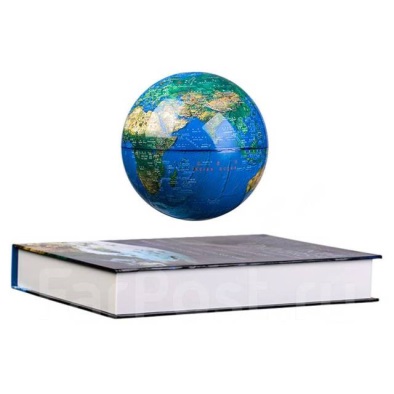 Підсумки діяльності ліцею за 2021/2022 навчальний рокта завдання педагогічного колективу на 2022/20223навчальний рікВступ        Освіта є основою інтелектуального, духовного, фізичного і культурного розвитку особистості, її успішної соціалізації, економічного добробуту, запорукою розвитку суспільства, об’єднаного спільними цінностями і культурою, та держави.        Метою освіти є всебічний розвиток людини як особистості та найвищої цінності суспільства, її талантів, інтелектуальних, творчих і фізичних здібностей, формування цінностей і необхідних для успішної самореалізації компетентностей, виховання відповідальних громадян, які здатні до свідомого суспільного вибору та спрямування своєї діяльності на користь іншим людям і суспільству, збагачення на цій основі інтелектуального, економічного, творчого, культурного потенціалу Українського народу, підвищення освітнього рівня громадян задля забезпечення сталого розвитку України та її європейського вибору. [ЗУ «Про освіту» від 05.09.2017 р No2145-VIII].Коломийський ліцей  №2 Коломийської міської ради Івано-Франківської області здійснює свою діяльність на підставі ст.53 Конституції  України, Закону України «Про освіту», Закону України «Про повну загальну середню освіту», постанов Кабінету Міністрів України від 21 лютого 2018 р. № 87 «Про затвердження Державного стандарту початкової освіти» (для 1-4-х класів),  «Про затвердження Державного стандарту базової середньої освіти», затвердженого постановою Кабінету Міністрів України від 30 вересня 2020 р. № 989,«Про затвердження Державного стандарту базової та повної загальної середньої освіти» (для 6-9-х класів, 10-11-х класів), Типових освітніх програм закладів загальної середньої освіти І ступеня, затверджених наказами Міністерства освіти і науки України  від 08 жовтня 2019 р. № 1272 та від 08 жовтня 2019 р. № 1273, Типової освітньої програми для 5-9 класів закладів загальної середньої освіти, затвердженої наказом МОН від 19. 02. 2021 року № 235, Типової освітньої програми закладів загальної середньої освіти ІІ ступеня, затвердженої наказом Міністерства освіти і науки України  від 20 квітня 2018 р. №405, Типових освітніх програм закладів загальної середньої освіти ІІІ ступеня, затверджених наказами Міністерства освіти і науки України  від 20 квітня 2018 р. №408(у редакції наказу МОН від 28.11.2019 №1493 зі змінами, внесеними наказом МОН від 31.03.2020 № 464(у редакції наказу МОН від 28.11.2019 №1493 зі змінами, внесеними наказом МОН від 31.03.2020 № 464)),  «Санітарного регламенту для закладів загальної середньої освіти», затвердженого наказом Міністерства охорони здоров'я України від 25 вересня 2020 року № 2205, власного Статуту, забезпечує одержання учнями повної загальної середньої освіти на рівні Державних стандартів.  Структура освіти на кожному рівні  побудована на принципах постійно зростаючої складності начально діяльності з предметів і самостійності учня у виборі в освітньому процесі. На кожній сходинці забезпечується Державний стандарт, а також дається теоретична і практична підготовка з предметів  навчального плану з метою максимального розвитку інтелекту, загальної культури, творчих можливостей, фізичного і морального здоров'я. Успішність проходження кожного рівня і виконання його освітніх завдань гарантується ліцеєм тільки за умови усвідомленого і добровільного дотримання всіх норм і правил шкільного життя, активної співпраці з батьками, відкритістю навчального процесу. У вересні 2022 року ліцей починає свій 58 навчальний рік.Висвітлення завдань, які вирішувались педагогічним колективом протягом рокуУ 2021/2022 навчальному році педагогічний колектив працював над єдиною педагогічною темою «Сучасні педагогічні технології і творчий пошук учителя – засіб підвищення ефективності освітнього  процесу».Складовими частинами цієї теми були:В управлінні:оптимізація методичної роботи ліцею;створення оптимальних умов для здійснення педагогічними працівниками результативної самоосвітньої діяльності; підвищення  рівня підготовки та проведення колективних форм роботи з метою подальшого вдосконалення дидактичної компетентності вчителів;сприяння підвищенню загального рівня ІКТ-компетентності педагогів; активному впровадженню інноваційних технологій, спрямованих на розвиток особистості дитини та розкриття її інтелектуальних та творчих здібностей;створення умов для педагогів-початківців з метою адаптації до освітнього процесу;розробка ефективної моделі науково-дослідницьких робіт вчителів та учнів.У навчанні:реалізація принципу наступності у розвитку дошкільної, загальної освіти у зв’язку із запровадженням Державних стандартів початкової та базової загальної середньої освіти;посилення здоров’язберігаючого аспекту освітнього процесу шляхом активного використання певних технологій;управління результатами та якістю навчання;удосконалення системи роботи з обдарованим учнями;розвиток системи профільного навчання через підготовку дітей до свідомого обрання профілю подальшого навчання, забезпечення диференціації навчання шляхом проведення якісної допрофільної підготовки.У вихованні:розвиток системи позашкільної освіти;виховання потреби здорового способу життя;педагогічна підтримка духовного, морального зростання школярів;оптимізація співпраці педагогів та батьків ліцею;управління процесом соціалізації учнів;розвиток активної розважально-пізнавальної діяльності учнів у позаурочний час;соціальний захист та створення оптимальних умов навчання обдарованої молоді;розвиток елементів державно-громадського управління;орієнтація виховної діяльності навчального закладу на реалізацію патріотичної складової у відповідності з програмою «Основні орієнтири виховання учнів 1-11-х класів загальноосвітніх навчальних закладів України»;оптимізація діяльності щодо попередження правопорушень,негативних проявів у молодіжному середовищі;активізація правового виховання;розвиток фізкультурно-оздоровчого шкільного комплексу.Психолого-педагогічні завдання:забезпечення системного психолого-педагогічного супроводу всіх учасників освітнього процесу;психологічна корекція педагогічної діяльності та професійної мотивації співробітників закладу; оптимізація практичної психолого-педагогічної допомоги батькам;психолого-педагогічна підтримка інтелектуальної, творчої обдарованості.Управління закладомУ 2021/2022 навчальному році управління закладом було спрямовано на здійснення державної політики в галузі освіти, збереження кількісних і якісних параметрів мережі, створення належних умов для навчання і виховання учнів, удосконалення змісту освітнього процесу, впровадження нових освітніх технологій, розвиток здібностей дітей і підлітків, подальше впровадження профільного навчання.Керівництво, підвищення якості та ефективності внутрішнього управління забезпечувалося документами планування роботи: перспективним, річним, робочим навчальним, місячним та тижневим планами. Створити цілісну систему інформаційно-аналітичного забезпечення допомагала наявна єдина комп’ютерна мережа та внутрішній телефонний зв’язок.Принцип доцільності і оперативності прийняття управлінських рішень адміністрації базувався на аналітичних даних, отриманих в ході внутрішнього контролю.Адміністрацією постійно проводились консультації та спільно розглядалися питання з такими структурними підрозділами закладу, як: Рада ліцею, батьківський комітет, профспілковий комітет.Аналіз структури і мережі школиза минулий навчальний рік Збереження контингентуНа початок 2021/2022 року в ліцеї навчалось – 613 учнів.Укомплектовано 23 класи, середня наповнюваність класів – 26 учнів. Початкова школа – 10 класів, основна школа і старша школа - 13 класів, старша школа – 2 класиАналіз причин руху учнів свідчить, що переважна більшість переводів зумовлена зміною місця мешкання родини і пов'язана з переїздами: із 8 вибулих учнів 5 переїхали в інші міста. Основними заходами з збереженням контингенту учнів у 2021/2022 навчальному році були:організація обліку дітей та підлітків у мікрорайоні;спільна робота з ДНЗ № 11, 14;контроль відвідування учнями навчальних занять;організація навчання за індивідуальною формою;Підсумки роботи ГПДУ  минулому  році працювало 3 групи подовженого дня, які відвідувало 90 учнів 1-4-х класів. Групи працювали за рахунок державного бюджету. Для роботи ГПД було надано навчальні кабінети, всі ГПД укомплектовані кваліфікованими педагогічними кадрами. Всі діти, які  відвідували  ГПД, були  охоплені  гарячим  харчуванням, дотримувались  режиму  роботи.В цілому, роботу груп  подовженого дня  можна  визнати задовільною. Результатив-ністьнавчання у 2021/2022 н.р.У минулому навчальному році:- до наступного класу переведено всіх учнів 1-8-х, 10-х класів; - переведено із ліцею ( початкова школа) – 272 учні;- переведено із ліцею  (основна школа) – 302 учні;- випущено із ліцею (основна школа)– 62 учні;- випущено із ліцею (старша школа) –212 учень;- показали результати високого рівня 86учнів:Учні, які нагороджені Похвальним листом  «За високі досягнення у навчанні» за підсумками 2021/2022 навчального року5-А класМалкович Богдана Дмитрівна5-Б класМихальчук Романа Ярославівна6-А класБойчук Арсеній ПавловичМісюк Надія СергіївнаСавчук Богдан ЮрійовичУгринчук Назарій ВасильовичХарук Каміла РоманівнаШалаєнко Станіслава Андріївна6-Б класАріх Тимур ВікторовичБойчук Анастасія ІванівняГавритун Ігор ІвановичДмитренко Орест ЮрійовичКавацюк Ярин ІванівнаКруль Ілона РоманівнаЛевицька Віталіна ВіталіївнаЛесюк Ліна ВікторівнаМихальчук Арсен ЛюбомировичПісак Софія ВолодимирівнаПʼятничанська Ірина ЮріївнаСльозкіна Олександра РусланівнаСмиковчук Лілія Михайлівна7-А класМонастирська Ольга МаксимівнаТріщук Тетяна Володимирівна7-Б класГоровуа Ксенія АртемівнаКозарук Софія СергіївнаКрижалко Ярина РоманівнаМихайлишин Влада ВолодимирівнаПоясик Богдан АндрійовичРогулько Богдан ЮрійовичСметанюк Оксана СергіївнаТофан Дарія КостянтинівнаХриптун Катерина Ігорівна7-В класАндріїшин Діана ВасилівнаБрочук Наталія Євгенівна Гуменюк Дар’я ОлексіїнаДолинська Тетяна ІванівнаДолинська Христина ІванівнаРоздільська Анастасія  АндріївнаЯремко Анна Володимирівна8-А класБоднар Тетяна ВікторівнаГритчук Ольга ВолодимирівнаДовганюк Ірина МихайлівнаЖмовка Вероніка АндріївнаІвасютин Богдан АнатолійовичЛипчук Вадим ЛюбомировичМатковська Софія ОлесівнаМельничук Христина Богданівна8-Б класКлимʼюк Вікторія ВолодимирівняМотрук Тетяна ЛюбомирівнаРибчанська Вероніка Ростиславівна10 класВенца Юрій ВолодимировичЗвірянська Тетяна ВасилівнаКалун Анастасія ЮріївнаКалун Катериня ЮріївнаКойляк Роксолана ІгорівнаМихайлишин Злата ВолодимирівнаРудніцька Ярина АнатоліївнаСметанюк Марʼяна СергіївнаФерентюк Богдана БогданівнаЯцяк Еліана ДмитрівнаПорівняльний аналіз нагородження Похвальними листами учнів ліцею за 5 навчальні роки:Порівняльний аналіз нагородження медалями випускників ліцею за 5 навчальні роки:З метою вивчення ефективності та результативності впроваджених у навчальний процес форм і методів роботи з учнями в ліцеї проводиться діагностика та моніторинг результативності навчання учнів. Основна увага приділяється проведенню порівняльного аналізу результатів тематичних та семестрових оцінок, підсумків державної підсумкової атестації, участі в предметних олімпіадах, творчих конкурсах, результативність ЗНО.Під час здійснення внутрішнього контролю за формуванням навчальних умінь учнів використовуються якісні та кількісні характеристики навчального процесу, що узагальнюються в таблицях. Використовуються також графіки та діаграми, які відображають динаміку результатів і мають важливе значення для розуміння та оперативного врахування змін – стабілізації або зниження результативності навчальної роботи в закладі. Ці доробки дають можливість удосконалити внутріліцейну систему моніторингу результативності освітнього процесу. Якість освіти основної та старшої школиЗа 2021/2022 навчальний рік зроблені суттєві кроки щодо підвищення якості навчання та вимогам сучасного суспільства. Освіта вважається якісною, коли її результати відповідають меті. Аналіз річного оцінювання навчальних досягнень учнів показав в цілому достатній рівень навчальних досягнень. Усі учні 5-10-х класів переведені до наступного класу.  Учні ліцею (5-11 класи) закінчили навчальний рік таким чином:ЦИФРОВИЙ ЗВІТКоломийського ліцею №2 за І семестр 2021-2022 н.р.ЦИФРОВИЙ ЗВІТКоломийського ліцею №2 за 2021-2022 н.р.Цього року карантин знову вніс зміни в освітній процес. Ліцей знову перемістилась у віртуальний простір, тож тепер учні «ходили» на навчальні заняття, увімкнувши свої телефони чи комп’ютери. Тішило те, що більшість учителів зорієнтувались в ситуації, що склалася, та оперативно розпочали освоювати нові для них інструменти та технології дистанційного навчання. Педагоги гімназії для комунікації з учнями та їх батьками використовували закриті групи та чати соціальних мереж Viber, Telegram, Messenger, Facebook. Діти постійно перебували на зв’язку зі своїми класними керівниками, вчителями - предметниками. Учні отримували завдання для опрацювання, а зворотній зв’язок відбувався шляхом індивідуальних чи групових консультацій. Оцінювання здійснювалося як традиційним способом, тобто виставленням оцінок, які надсилалися в приватні повідомлення, так і за допомогою самооцінювання чи взаємооцінювання. Усе більше педагогів навчального закладу проводили відеоуроки, використовуючи якісні онлайн сервіси Zoom і Skype, а також працювали зі своїми учнями в хмарному сервісі Google Classroom. Слід зауважити, що, у пошуках ефективного, найзручнішого, «свого» засобу віддаленого навчання, вчителі продовжували експериментувати, випробовувати нові технології, таким чином, удосконалювали свої власні вміння, розвивалися та зростали професійно. Досвід із дистанційного навчання є корисним для всіх учасників освітнього процесу гімназії.  Вчителі та учні  уже мають досвід, як можна за допомогою Інтернету більш якісно витрачати час на навчання. Тобто розширився спектр можливостей. Але нам, педагогам і батькам, треба виховувати в школярів академічну доброчесність. Учні повинні розуміти, що навчаються вони задля власного успішного майбутнього, а навчатися – це, перш за все, здобувати знання.Тож, не дивлячись на складні умови, ліцей продовжував виконувати свою головну місію – навчання та виховання успішної особистості.      За результатами навчальних досягнень учнів був визначений рейтинг навчальних предметів за середнім балом, згідно якому найвищі навчальні досягнення учні виявили з предметів художньо-естетичного циклу (художня культура, музичне мистецтво, образотворче мистецтво), трудового навчання, фізичної культури,основ здоров’я. Найнижчі навчальні досягнення з предметів природничо-математичного циклу, а саме з хімії, математики, фізики.Тому вчителям природничо-математичних дисциплін необхідно розробити систему дієвих заходів щодо підвищення рівня зацікавленості учнів до вивчення вищезазначених предметів у 2022/2023 н.рРезультатив-ність навчання з окремих предметівАналіз   Профільне      навчанняКонтрольно-аналітична діяльністьАналіз стану викладання навчальних предметівВиконання навчальних програмКонтроль документаціїКонтроль за станом виробничої та виконавчої дисципліниКількість учнів у класі (5-11 класи за рівнями навчальних досягнень учнів) у  2021-2022 н.р Кількість учнів у класі (5-11 класи за рівнями навчальних досягнень учнів) у  2021-2022 н.р Рівень навчальних досягнень учнів 5-11 класів у 2021-2022 навчальному роціСередній бал класних колективів з предметів інваріантної складової навчального плану в 2021-2022 н.  За результатами  рівня навчальних досягнень учнів 5-11-х класів у 2021/2022 н.р. учні 5-А, 8-А, 8-Б  класу мають найнижчий середній бал  майже з усіх навчальних предметів. Виходячи з вищезазначеного, вчителям-предметникам необхідно при плануванні та проведенні уроків  підбирати більш ефективні форми та  методи роботи з учнями, вживати заходів щодо підвищення інтересу учнів  до навчання. Класним  керівникам Ніцполь О.Б.., Жолоб М.Л., Малярчук О.Р. проводити ефективну  роботу з батьками як індивідуально, так і на батьківських зборах щодо мотивації учнів до навчання. У 2021/2022 н.р. 6-А, 6-В, 8-Б класи будуть на персональному контролі у адміністрації ліцею.Було також проведено аналіз навчальних досягнень учнів за рівнями, який показав, що близько 36% учнів 5-11-х класів навчаються на середньому рівні, що говорить про недостатню мотивацію учнів до навчання. Тому керівникам МО, вчителям-предметникам необхідно розробити систему роботи щодо підвищення ефективності навчальної діяльності учнів та педагогічної діяльності вчителів. Адміністрації взяти під особистий контроль дане питання. Аналіз результатів навчальних досягнень учнів за минулий рік свідчить про необхідність продовження роботи щодо створення та впровадження системи міжпредметних зв’язків. Аналіз використання вчителями ліцею міжпредметних зв’язків на уроках виявив наступне: більшість вчителів застосовують міжпредметні зв’язки під час пояснення нового матеріалу та його повторення нерегулярно, час від часу, тому система використання міжпредметних зв’язків ще потребує вдосконалення.Реалізація міжпредметних зв’язків у навчанні передбачає співробітництво вчителя з вчителями інших предметів, відвідування відкритих уроків, сумісного планування уроків. Отже, для підвищення якості освіти, активізації методів навчання, забезпечення системності знань учнів, формування наукового світогляду учнів у 2020/2021 навчальному році методичним об’єднанням необхідно продовжити роботу в цьому напрямі, розробити заходи, направлені на удосконалення міжпредметних зв’язків, активізувати міждисциплінарну роботу, включити окремим розділом в плани роботи МО.   Протягом навчального року адміністрацією ліцею з метою впровадження допрофільного і профільного навчання, розподілу варіативної складової навчального плану на 2021/2022 навчальний рік було вивчено рівень навчальних досягнень з предметів, рівень підготовки учнів до ДПА, проведено анкетування учнів, батьків, обговорення питань профілізації на нарадах. Внаслідок проведеного аналізу слід зазначити, що учні 9-11-х класів мають інтерес до вивчення математики, української мови, фізики, хімії, що було враховано при складанні навчального плану, розподілу годин варіативної складової, курсів за вибором, індивідуальних занять. У 2022/2023 навчальному році планується продовження роботи класів профільного навчання: українська філологія.У 2021/2022 навчальному році складовими системи внутрішнього контролю були:1.Контроль за рівнем засвоєння навчальних програм згідно графіку.2.Контроль за якістю викладання навчальних дисциплін, виховання і розвитку здібностей учнів в процесі навчання.3.Контроль за веденням документації класних журналів, особових справ, щоденників учнів, календарно-тематичних і виховних планів.4.Контроль за відвідуванням учнями навчальних занять.Проводилось відстеження знань і умінь учнів   5, 10-х класів з  української мови, математики, хімії, фізики на підставі контрольних робіт за текстами адміністрації ліцею. Результати знайшли відображення в наказах по ліцеї.Контроль за якістю викладання предметів здійснювався декількома шляхами:1. Персональний контроль (бесіди, анкетування), відвідування уроків вчителів ліцею, згідно річного плану роботи ліцею. Адміністрацією вивчалася система роботи вчителів, які проходили атестацію у 2022 р. 2. Тематичний контроль. В ході перевірки вивчався рівень знань і умінь учнів на уроках з предметів: англійської мови, математики, інформатики, фізики, трудового навчання, основ здоров’я..3. Класно-узагальнюючий контроль. З метою перевірки організації і підготовки учнів до засвоєння навчального матеріалу, виявлення потенційних можливостей колективу у вересні 2021 р. вивчались колективи  5-А, 5-Б. За результатами проведено педконсиліум. У 2021/2022 н.р. адміністрації закладу необхідно здійснити персональний контроль роботи вчителів, які мають низький рівень навчальних досягнень учнів з предметів.Протягом навчального року адміністрацією ліцею вивчався стан викладання предметів: історія, музичне мистецтво, предмет «Захист України», фізична культура.Адміністрацією ліцею були відвідані уроки та позакласні заходи, перевірена наявність дидактичного матеріалу, проведені зрізи знань, перевірено навчальну документацію. За результатами перевірки були зроблені висновки, надані рекомендації вчителям-предметникам щодо удосконалення своєї педагогічної діяльності.Загальний аналіз стану викладання цих дисциплін свідчить, що у вчителів, що викладають перевірені предмети, є вмотивована потреба щодо удосконалення освітнього процесу, застосування нових педагогічних технологій, підвищення результативності навчання. Навчальні програми за 2021/2022 навчальний рік виконані. Адміністративною експертизою встановлено, що в основному кількість проведених уроків відповідає запланованим. Кількість лабораторних і практичних робіт з біології, географії, хімії, фізики відповідає нормативним вимогам.Окрема увага в ході перевірок була приділена організації своєчасній та якісній перевірці учнівських зошитів. Загально відомо, що для забезпечення високої грамотності і загальної культури учнів необхідно дотримуватися визначених правил і рекомендацій щодо перевірки і ведення учнівських зошитів. Зошит відображає не лише знання та вміння учнів, а і працю вчителя. Необхідно відзначити, що всі вчителі ліцею проводили плідну та ефективну роботу з перевірки учнівських зошитів, які перевірялись своєчасно. Це свідчить про відповідальне ставлення до роботи, творчий підхід до виконання обов’язків вчителя-предметника. Контроль ведення документації продемонстрував, що більшість педагогів ліцею працюють над удосконаленням культури діловодства. Але у 18% вчителів наявні факти неякісного та несвоєчасного заповнення сторінок класних журналів, є зауваження щодо ведення класних журналів як у учителів-предметників, так і у класних керівників. Результати контролю освітньої діяльності класних керівників виявили середній рівень стану ведення шкільної документації (особливо контроль за станом щоденників учнів).Отже, на наступний навчальний рік планується системний контроль за веденням ліцейної документації (особових справ, класних журналів, щоденників тощо).Адміністрація закладу здійснювала постійний контроль за станом виробничої та виконавчої дисципліни. 95% вчителів відповідально ставляться до своїх обов’язків, але є окремі випадки порушення виконавчої дисципліни: несвоєчасне оформлення звітів з предметів, відвідування вчителями загальношкільних педагогічних заходів становило 89%. Створення умов щодо одержання освіти державною мовою, сприяння її подальшому розвитку. На виконання ст. 10 Конституції України, Законів України „Про освіту”, „Про повну загальну середню освіту” наявні та систематизовані нормативні документи, які регламентують функціонування та розвиток державної мови.Одним з неодмінних і важливих складників культури особистості є її мовна культура, що якнайліпше засвідчує рівень освіченості, моральності та інтелекту людини. Формування комунікативних компетенцій учнів є першочерговим завданням всього педагогічного колективу. Результати відвідування адміністрацією ДПА, уроків, позакласних заходів свідчить про підвищення, в порівнянні з минулим роком, рівня усного мовлення учнів, зростання словникового запасу.У 2021/2022 навчальному році учні ліцею взяли активну участь у різноманітних конкурсах та олімпіадах з української мови та літератури. З метою поглиблення знань української мови педагогічними працівниками ліцею організовано індивідуальні та групові консультації з метою підвищення мовленнєвої культури учнів та  (вчителі Ремша А.Й., Слаба Л.І., Богайчук І.В., Шевчук Л.М., Паращук Н.І., Добрянська Г.В.). Проводяться семінари, учнівські читання, конференції, дні української мови, творчі зустрічі, фольклорні свята, вечорниці, вечори.Учні ліцею брали участь в дитячих конкурсах та олімпіадах: Міжнародному дитячому конкурсі з української мови ім. П. Яцика, Міжнародному мовно-літературному кокурсі учнівської та студентської молоді імені Тараса Шевчена, Всеукраїнській олімпіаді з української мови, Всеукраїнській українознавчій грі «Соняшник»Наступністьу навчанніПроблеми наступності у навчанні  також була приділена увага: проведені спільні засідання МО вчителів початкової школи та МО вчителів суспільно-гуманітарного та природничо-математичного напряму, наради при директорі, педрада з питань адаптації першокласників, п’ятикласників та узгодження єдиних вимог вчителів основної школи та початкової школи до оцінювання навчальних досягнень учнів у 4-х та 5-х класів, індивідуальні психологічні консультації з батьками першокласників та п’ятикласників. Робота в цьому напрямку була проведена на достатньому рівні, що дало можливість успішно адаптуватись учням 1-х та 5-х класів. Реалізація комплексної програми „Обдаровані діти”Участь у Всеукраїнських учнівських олімпіадахУчасть в інтелектуаль-них конкурсахУчасть у військово-патріотичних  змаганнях та заходах  Розвиток високотехнологічного інформаційного суспільства стимулює розвиток різноманітних форм позакласної та навчальної роботи з учнівською молоддю. З метою реалізації Державної програми роботи з обдарованою молоддю адміністрацією та педагогічним колективом ліцею у 2021/2022 навчальному році були здійснені такі заходи:поновлений  інформаційний банк даних про обдарованих учнів ліцею;оновлені індивідуальні картки обліку здібних дітей ліцею;поновлена наукова-методична база з питань роботи з обдарованими дітьми;проведений I етап Всеукраїнських учнівських олімпіад з начальних предметів;організована робота з підготовки та участі учнів школи в II та III   етапах Всеукраїнських учнівських олімпіад з начальних предметів олімпіадах;організовані та проведені  конкурси та виставки творчих робіт учнів, спрямовані на виявлення та самореалізацію обдарованих дітей;організована робота гуртків та факультативів за бажанням учнів;забезпечене інформування про всі досягнення учнів ліцею;Робота колективу ліцею, яка проведена за програмою виявлення та підтримки талановитої молоді і створення умов, необхідних для розвитку індивідуальності, має свої позитивні результати. Як відомо, дієвим засобом формування мотивації до навчання, підвищення пізнавальної активності, поглиблення і розширення знань, створення умов для збереження і розвитку інтелектуального потенціалу нації є різноманітні інтелектуальні змагання: Всеукраїнські олімпіади, турніри, інтерактивні конкурси. Методичні об’єднання проводять роботу із зацікавлення учнів до вивчення предметів, із організації і проведення предметних тижнів. У 2021/2022 н. р. можна виділити проведення предметних тижнів фізики, біології, математики, української мови та літератури, початкової школи, історії та правознавства, англійської мови, зарубіжної  літератури.Результативність учнів 5-11 класів в II етапі Всеукраїнських учнівських олімпіад2015-2016 н.р.І місцеІІ місцеІІІ місце2016-2017 н.р.І місцеІІ місцеІІІ місце2017-2018 н.р.І місцеІІ місцеІІІ місце2018-2019 н.р.І місцеІІ місцеІІІ місце2019-2020 н.р.І місцеІІ місцеІІІ місцеДиплом І ступеняДиплом ІІ ступеня2021-2022 н.р.І місцеІІ місцеІІІ місцеРезультати  ІІ етапу обласної учнівської олімпіади з християнської етики «Як ти знаєш Біблію?»2021-2022 н.р.Кількісний показник Всеукраїнських учнівських олімпіад в II етапі за 2015-2020 рокиРезультативність учнів II-III ступенів в III етапі Всеукраїнських учнівських олімпіад2015-2020 роки2015-2016 н.р.2016-2017н.р.2017-2018н.р.2018-2019н.р.2019-2020н.р.Результативність учнів 7-11 класівв ІІІ етапі Всеукраїнських учнівських олімпіадза 2015-2020 рокиРезультативність учнів ІІ-ІІІ ступенів2012-2013 н.р.в ІІ етапі конкурсу ім.П.Яцика в 2012-2013 н.р.ІІІ етап  конкурсу ім.П.Яцика в 2012-2013 н.р.в ІІ етапі мовно-літературного конкурсуім.Т.Г.Шевченка в 2012-2013 н.рРезультативність учнів ІІ-ІІІ ступенів 2013-2014 н.р.в ІІ етапі конкурсу ім. П. Яцика в 2013-2014 н.р.в ІІІ етапі  конкурсу ім. П. Яцика в 2013-2014 н.р.в ІІ етапі мовно-літературного конкурсуім.Т.Г.Шевченка в 2013-2014 н.рРезультативність учнів ІІ-ІІІ ступенів 2014-2015н.р.в ІІ етапі конкурсу ім. П. Яцика в 2014-2015 н.р.в ІІІ етапі  конкурсу ім. П. Яцика в 2014-2015 н.р.в ІІ етапі мовно-літературного конкурсуім.Т.Г.Шевченка в 2014-2015 н.рРезультативність учнів ІІ-ІІІ ступенів2015-2016н.р.в ІІ етапі конкурсу ім. П. Яцика в 2015-2016 н.р.в ІІІ етапі  конкурсу ім. П. Яцика в 2015-2016 н.р.в ІІ етапі мовно-літературного конкурсім.Т.Г.Шевченка в 2015-2016 н.рв ІІІ етапі мовно-літературного конкурсуім.Т.Г.Шевченка в 2015-2016 н.рРезультативність учнів ІІ-ІІІ ступенів2016-2017 н.р.в ІІ етапі конкурсу ім. П. Яцика в 2016-2017 н.р.в ІІІ етапі  конкурсу ім. П. Яцика в 2016-2017 н.р.в ІІ етапі мовно-літературного конкурсуім.Т.Г.Шевченка в 2016-2017 н.рв ІІІ етапі мовно-літературного конкурсуім.Т.Г.Шевченка в 2016-2017 н.рРезультативність учнів ІІ-ІІІ ступенів2017-2018 н.р.в ІІ етапі конкурсу ім. П. Яцика в 2017-2018 н.р.в ІІІ етапі  конкурсу ім. П. Яцика в 2017-2018 н.р.в ІІ в ІІ етапі мовно-літературного конкурсуім.Т.Г.Шевченка в 2017-2018 н.рв ІІІ етапі мовно-літературного конкурсуім.Т.Г.Шевченка в 2017-2018 н.рв ІV етапі  конкурсу ім. П. Яцика в 2017-2018 н.р.в ІV етапі мовно-літературного конкурсу ім.Т.Г.Шевченка в 2017-2018 н.рРезультативність учнів ІІ-ІІІ ступенів2018-2019 н.р.в ІІ етапі конкурсу ім. П. Яцика в 2018-2019 н.р.в ІІІ етапі  конкурсу ім. П. Яцика в 2018-2019 н.р.в ІІ етапі мовно-літературного конкурсуім.Т.Г.Шевченка в 2018-2019 н.рв ІІІ етапі мовно-літературного конкурсуім.Т.Г.Шевченка в 2018-2019 н.рв ІV етапі мовно-літературного конкурсуім.Т.Г.Шевченка в 2018-2019 н.рРезультативність учнів ІІ-ІІІ ступенів2019-2020 н.р.в ІІ етапі конкурсу ім. П. Яцика в 2019-2020 н.р.в ІІІ етапі  конкурсу ім. П. Яцика в 2019-2020 н.р.Результативність учнів ІІ-ІІІ ступенів2019-2020 н.р.в ІІ етапі мовно-літературного конкурсу ім.Т.Г.Шевченкав 2019-2020 н.рв ІІІ етапі мовно-літературного конкурсу ім.Т.Г.Шевченкав 2019-2020 н.рв ІV етапі мовно-літературного конкурсу ім.Т.Г.Шевченкав 2019-2020 н.р    Результативність учнів ІІ-ІІІ ступенів2020-2021 н.р.в ІІ етапі  ХХ Всеукраїнського конкурсуучнівської творчостів 2020-2021 н.рАналізуючи результативність участі учнів в олімпіадах за останні роки, можна зробити висновок, що вчителі української мови, математики, фізики та астрономії, хімії більш відповідально підійшли до роботи по підготовці учнів до участі у міському та обласному  етапах учнівських олімпіад з базових дисциплін.Учні ліцею брали активну участь в конкурсах «Колосок», «Кенгуру», «Левеня», «Лелека», «Соняшник», «Геліантус».  . Відповідальними за організацію цих конкурсів в ліцеї були Клюсик Г.Г., Фітьо І.В., Добрянська Г.В., Малярчук О.Р., Буджак Н.І., Ільчук О.В.Таким чином, аналіз досягнень дає змогу визначити, що у 2021/2022 навчальному році була проведена більш різноманітна та результативна робота в порівнянні з попереднім навчальним роком з виявлення творчих здібностей та розвитку обдарованості учнів. Близько 64% учнів стали учасниками I,II,III та IV етапів Всеукраїнських олімпіад, турнірів, конкурсів, змагань тощо. Це свідчить про систематичну  роботу педагогічного колективу щодо реалізації програми „Обдарована молодь”. Але не всі шкільні методичні об’єднання проводили плідну роботу по підготовці учнів до участі у Всеукраїнських учнівських олімпіадах,  інтелектуальних турнірах та конкурсах. Серед заходів військово-патріотичного напрямку слід відзначити наступні заходи:Тиждень слави борців за волю України, у рамках якого відбулись козацькі забави (8-і класи), загальношкільне свято «УПА – наш вічний біль, УПА –наша вічна слава»;  Свято пам’яті українських січових стрільців (уроки державності – «Історія ЗУНР – хвилююча подія в житті українського народу», прес-конференція для учнів 9-11 класів на тему День пам’яті вбитих борців проти тиранії»; -    Урок-реквієм «Небесна сотня на варті» ;-    Літературно-музична композиція «Герої не вмирають»;-    Урок мужності «Герої поруч»;Тиждень військово-патріотичного виховання:(уроки мужності «Рідну землю захисти й для нащадків збережи» (6-11 класи, козацькі забави, турнір лицарів);Уроки державності України, присвячені Дню соборності (5-11 класи), загальношкільний захід «Україно моя, Україно, я для тебе на світі живу»;Тиждень вшанування молодих борців за волю України.  Літературно-музична композиція «На Аскольдовій могилі український цвіт», присвячена Героям Крутів;  Семінар на базі Центру зайнятості, (провідний фахівець  Іванців І.Я. та представник військкомату, учасник АТО Христун Р.Д. на тему «Є така професія – захищати Україну»Індивідуальна форма навчання(5-11 класи)У 2021/2022 навчальному році в навчальному закладі за індивідуальною формою навчалось 3 учні (5-11класів), за довідками ЛКК міської лікарні.Велика увага приділялась якісному складу вчителів, що працюють з учнями. Індивідуальні навчальні плани учнів розроблялись згідно відповідних Програм з предметів та рекомендацій лікувально-контрольних комісій. Оцінювання навчальних досягнень учнів здійснювалось відповідно до діючих нормативних документів Міністерства освіти і науки України.Слід зазначити, що організація освітнього процесу за індивідуальною формою повинна забезпечувати не тільки певний освітній рівень дитини, відповідно до її здібностей, можливостей, а й розвивати соціальну компетентність дитини шляхом залучення до участі у виховних заходах.Профорієнта-ційна роботаЗгідно з річним планом роботи у ліцеї була організована організована профорієнтаційна робота. Протягом 2020/2021 навчального року постійно оновлювався куточок профорієнтації, де кожен учень отримував інформацію щодо існуючих вищих закладів різних рівнів акредитації, їх розташуванням, спеціальностей та інше. У бібліотеці ліцею працювала постійна виставка спеціальної літератури «Ким бути?» та фотовиставка «Професії моїх батьків. На початку вересня під контролем   заступника   директора з ВР  Добрянської Г.В., класними керівниками 9-х,11-го класів було зроблено аналіз працевлаштування випускників (2019/2020 навчального року).З вересня у ліцеї працював практичний психолог –Самуляк І.Т. яка проводила групові та індивідуальні консультації для класних керівників та учнів з питань профорієнтаційної роботи.Виховна роботаОсновні напрямки виховної роботиОрганізація учнівського самовряду-вання    Виховна робота з учнями здійснювалася відповідно до Законів України «Про освіту», «Про повну загальну середню освіту», Концепції виховання дітей і молоді у національній системі освіти, програми «Психолого-педагогічне проектування соціального розвитку особистості учнів». У ліцеї створено основи виховної системи, яка є ефективною, має реальні шляхи розвитку й удосконалення. Виховна система продовжує бути відкритою. Наша освіта має повною мірою виконувати свою важливу місію прищеплення молодим поколінням загальнолюдських і національних цінностей та ідеалів, плекання їхніх патріотичних почуттів, допомагати усвідомити неприпустимість розмежування української спільноти за регіональною, етнічною, релігійною, соціально-політичною чи будь-якою іншою ознакою.    Виховна робота проводилась за 9 напрямками:правове виховання;військово-патріотичне виховання;художньо-естетичне виховання;морально-етичне виховання;родинне виховання;формування здорового способу життя, екологічне виховання;трудове виховання і профорієнтація;превентивне виховання і соціальний захист;психолого-педагогічне проектування особистості.    У ліцеї в 2020/2021 н. р. працювали 23 класні керівники.Зайнятість у позакласній діяльності учнів основної та старшої школи складає 83 %. Кожний класний керівник складав орієнтовний план проведення класних виховних годин. Класні керівники спланували виховну роботу на основі річного плану роботи ліцею. До плану були внесені заходи міського,  шкільного рівнів, а також кожний класний керівник складав орієнтовний план проведення класних виховних годин. Вчасно планування роботи здійснили класні керівники Бортейчук Л.П., Богайчук І.В.,Буджак Н.І., Суворова І.М., Ільчук О.В., Малярчук Л.Р., Пащелопа Л.Б.Згідно з річним планом ліцею було заплановано і проведено комплекс виховних заходів:З метою національно-патріотичного виховання у кожному кабінеті створено куточки державної символіки. Але загальним недоліком у роботі класних керівників є недостатньо високий рівень організації класних годин, що сприяє розвитку невихованості учнів. Слід зауважити, що в більшості випадків причина, яка лежить в основі девіантної поведінки учнів, – це  відсутній або недостатній контроль з боку вчителів та батьків, неналагоджений зв’язок між школою та батьками, байдужість деяких вчителів. Саме виховання ввічливого ставлення до оточуючих, етична поведінка, здорові звички  – це ті питання, які повинні розглядати класні керівники на класних годинах.Адміністрація планує встановити дієвий персональний контроль за роботою класних керівників, які не в повній мірі виконували обов’язки по здійсненню контролю за відвідуванням учнями навчальних занять. У зв’язку з цим адміністрацією закладу сплановані виробничі та інструктивні наради з цих питань, батьківські збори та адміністративний контроль, само- та взаємоконтроль за відвідуванням учнями навчальних занять, виконанням п. 15 Інструкції з обліку дітей і підлітків шкільного віку.                                                                                                                                              Організація учнівського самоврядування Важливим завданням українського суспільства на шляху до розбудови демократичної держави є виховання громадянина, який виявляє готовність та бере участь у житті своєї громади. Саме тому ліцей як громадський центр і традиційний духовний осередок місцевої спільноти має сприяти розвитку демократичної, політичної культури, формуванню громадянської компетентності, політико-правових знань та громадянської відповідальності молодих людей. Зміцнення демократичних засад в освіті неможливе без розвитку учнівського самоврядування.  За 2020/2021 н.р. дитяча організація брала участь у  таких заходах:допомога у проведенні урочистих заходів ;допомога у проведенні Свята святого Валентина, Новорічно-різдвяних свят, святкування річниці УПА, 101-річниці битви під Крутами В учнів ліцею помітно підвищилася активність, самостійність, але результативність роботи в органах учнівського самоврядування ще недостатньо висока. У 2021/2022 навчальному році педагогу-організатору необхідно продовжити роз’яснювальну роботу з активізації учнівського самоврядування «Нове покоління» в навчальному закладі, разом з лідерами «Нове покоління» спланувати заходи щодо організації цікавого та змістовного дозвілля школярів.Співпраця з батькамиЗ кожним роком в країні посилюється вплив батьківської громадськості на діяльність загальноосвітніх навчальних закладів. Батьки стають активними учасниками освітнього процесу. Вони допомагають педагогам та учням у реалізації соціально значущих проектів та програм. На даний час особливого значення набуває підтримка широкого кола громадськості при вирішенні таких питань:- оптимальне формування мережі навчальних закладів; - зміцнення матеріально-технічної бази;- забезпечення соціального захисту учасників освітнього процесу;- формування здорового способу життя;- реалізація освітніх програм тощо.Робота з батьками спрямована на створення єдиного колективу вчителів, батьків, учнів.На батьківських зборах розглядалися  питання:-	попередження дитячого травматизму;-	виховання свідомого ставлення до свого здоров’я;-	вплив сім’ї на середовище дитини;-	організація навчального року, проведення ДПА, ЗНО;- проведення ремонтних робіт у закладі протягом року та в літній період.Співпраці з батьками в ліцеї приділяється велика увага, вчителі-предметники, класні керівники, адміністрація систематично спілкуються з батьками учнів, організують спільні заходи, свята.Соціальний захист учнівКонцепція про права людини, яка набула чинності в Україні, дитиною вважає кожну людську істоту до досягнення нею 18-річного віку (т.1). В усіх діях щодо дітей, незалежно від того, здійснюються вони державними чи приватними установами, що займаються питанням соціального забезпечення, судами, першочергова увага приділяється якнайкращому забезпеченню інтересів дитини, особливо дітям пільгових категорій.Відповідно до соціального паспорту на кінець року у школі навчалися:дітей, позбавлених батьківського піклування –- 61дітей з багатодітних родин – 24дітей з малозабезпечених родин – 91дітей, що постраждали внаслідок аварії на ЧАЕС – 1дітей з інвалідністю – 16діти напівсироти - 14діти сироти – учні, батьки яких є особами , переміщеними з тимчасово окупованих районів – 5учні, батьки яких проходять службу у зоні ООС  в зоні  – 33діти, які отримують пенсію або соціальну допомогу у зв’язку із втратою годувальника – 8діти, які проживають у складних житлово-побутових умовах – 1У ліцеї систематизована робота з соціального захисту неповнолітніх. Протягом навчального року вчителями двічі було проведено обстеження житлово–побутових та матеріальних умов життя дітей-сиріт і дітей, що залишилися без батьківського піклування, у вересні  та січні, складено акти обстеження. Усі діти, позбавлені батьківського піклування, були забезпечені безкоштовним гарячим харчуванням .Двічі за рік соціальним педагогом була проведена ревізія єдиних квитків, яка не виявила дітей без документа. Протягом навчального року постійно проводилися зустрічі класних керівників, соціального педагога з опікунами, відвідували їх вдома з метою контролю виконання їх обов’язків, проводилися індивідуальні консультації. Усі опікуни були ознайомлені з їх обов’язками згідно «Правил опіки і піклування», затверджених 26.05.1999р. №34/166/88, зареєстрованих в Міністерстві юстиції України від 17.06.1999р. До свята Нового року  діти пільгових категорій відвідували різноманітні  концерти та отримали новорічні подарунки. Влітку, дітям пільгових категорій було організовано оздоровлення в літніх пришкільних та позаміських оздоровчих таборах.Правовихов,правоосвітня та профілактиа роботаЗ метою чіткої організації та підвищення ефективної діяльності педагогічного колективу з формування правової культури та попередження правопорушень, з початку 2020/2021 навчального року у річному плані роботи ліцею окремим розділом було сплановано заходи з профілактики правопорушень та правового виховання серед учнів. Основна мета роботи ліцею в цьому напрямку - координація зусиль педагогічного колективу, запобігання правопорушень, надання допомоги вчителям, класним керівникам, батькам, що цього вимогали; охорона прав дитини.Індивідуальна робота з учнями та їх батьками проводиться систематично з метою профілактики правопорушень та виконання закону України «Про повну загальну середню освіту».У ліцеї ведеться робота з ранньої профілактики правопорушень серед учнів: робота в мікрорайоні школи (рейд «Урок).На кінець навчального року стан злочинності правопорушень серед учнів такий: на внутрішкільному обліку –4 учніПлани індивідуальної роботи з учнями контрольованої групи були складені у вересні. За цей час з учнями була проведена діагностика індивідуальних особливостей за різними методиками; бесіди «Культура поведінки, «Відповідальність за правопорушення», «Дотримання шкільної етики», «Ні – шкідливим звичкам», «Компроміс- показник слабкості або зрілої особистості», «Я обираю здоровий спосіб життя», «Паління не прикраса і не шарм».У планах виховної роботи класних керівників,та плані роботи  соціального педагога було заплановано бесіди з правового виховання, бесіди з профілактики правопорушень, тиждень правових знань, робота з батьками дітей, схильних до правопорушень, питання з профілактики правопорушень включені до порядку денного батьківських зборів.Класні керівники у класних журналах заповнювали щодня сторінку обліку відвідування учнями уроків, підбиваючи підсумки відвідування ліцею кожного семестру. Крім того, у ліцеї ведуться журнали контролю: кожного дня черговий клас відмічає відсутніх на уроках,  з цими учнями та їх батьками проводяться роз’яснювальні бесіди про неприпустимість безпричинних пропусків уроків.Протягом року діти контрольованої групи залучалися до участі в роботі гуртків, спортивних секцій, позакласній роботі.ОбліквідвідуванняВідповідно до Закону України «Про освіту» та на виконання наказу МОН України від 04 вересня 2003 року № 595 «Про вдосконалення постійного контролю за охопленням навчанням і виховання дітей» та з метою забезпечення конституційного права громадян на здобуття повної загальної освіти та вдосконалення постійного контролю за охопленням навчанням й вихованням дітей шкільного віку, в ліцеї здійснюється контроль за відвідуванням учнями ліцею. Ведеться планомірна робота з контролю за відвідуванням учнями ліцею, попередження пропусків, рівню навчальних досягнень. Згідно з річним планом роботи ліцею в жовтні та в грудні 2020 року, в лютому та травні 2021 року були проведені засідання творчої групи з тематичного контролю по відвідуванню ліцею учнями. На підсумковому засіданні комісії (травень 2021 року) узагальнювався досвід роботи вчителів, в чиїх класах ця проблема вирішується успішно.Робота творчої групи проводилась у наступних напрямах:1. Робота учителів-предметників, класних керівників з рапортами відвідуваня.2. Засідання творчої групи, на яке запрошувалися адміністрація ліцею, представники педагогічного колективу, психолог.3. Робота по взаємодії класних керівників, адміністрації, психолога, учнівського самоврядування з метою контролю відвідувань учнями занять. З’ясовуються причини, через які були відсутні учні.Було встановлено наступне: - класні керівники у класних журналах заповнюють щодня сторінку обліку відвідування учнями ліцею;- у ліцеї ведеться журнал контролю, де фіксуються відсутні учні за кожний день;- у ліцеї проводяться рейди у складі учнів та чергового вчителя по виявленню учнів, які систематично запізнюються на уроки або відсутні 1-2 уроки без поважних причин. Учні намагаються підтвердити пропуски документально. У порівнянні з минулим навчальним роком кількість пропусків без поважних причин учнями стало значно менше. Це можна пояснити контактом класних керівників з батьками учнів, а також кропіткою роботою з учнями всього педагогічного колективу школи.Хотілося б  відзначити високий професіоналізм таких педагогів: Слабої Л.І., Богайчук І.В., Буджак Н.І., Шевчук Л.М., Когут О.М., Малярчук О.Р. які своєчасно проводять заходи з контролю за відвідуванням уроків у своїх класах.У ліцеї проводиться робота щодо обліку дітей та підлітків шкільного віку, які мешкають в  мікрорайоні ліцею.У закладі організований постійний контроль за здобуттям мешканцями території обслуговування повної загальної середньої освіти та ведеться роз’яснювальна робота серед населення щодо обов’язковості здобуття дітьми і підлітками повної загальної середньої освіти.Класним керівникам необхідно проводити постійну роботу з вивчення та неухильного виконання учнями правил внутрішкільного розпорядку, а ШМО класних керівників повинно приділяти цьому питанню першочергове значення.Запобігання дитячого травматизмуРобота з охорони праці та безпеки життєдіяльності в школі велась відповідно до:статей 43, 50 Конституції України;Закону України «Про освіту», стаття 26;кодексу законів про працю України, статті 2, 10, 13;Закону України «Про охорону праці»;Положення про організацію роботи з охорони праці табезпеки життєдіяльності учасників освітнього процесу в установах і закладах освіти, затвердженого наказом Міністерства освіти і науки України від 26.12.2017 № 1669, зареєстрованого в Міністерстві юстиції України 23.01.2018.У ліцеї проводиться систематична робота із попередження дитячого травматизму та пропаганди здорового способу життя. у класних кімнатах оформлені стенди з попередження дитячого травматизму. Система профілактичної роботи з цих питань включає в себе комплекси занять за розділами, які учні вивчають на уроках «Основи здоров'я» та на годинах спілкування. Стан роботи з охорони праці, техніки безпеки, виробничої санітарії під час  освітнього процесу в ліцеї у 2020/2021 навчальному році знаходився під щоденним контролем адміністрації ліцею.З метою організації роботи з охорони праці та забезпечення безпеки життєдіяльності учасників освітнього  процесу перед початком  навчального року видано відповідні накази, розроблені посадові інструкції та інструкції з охорони праці для всіх працівників, видані працівникам під підпис. У наявності журнали реєстрації інструктажів, обліку дитячого та дорослого травматизму, пожеж тощо.Відповідно до «Типового положення про організацію навчання з питань охорони праці» проводилось навчання працівників ліцею з питань охорони праці, техніки безпеки, пожежної безпеки тощо.Відпрацьована програма вступного та первинного інструктажів з охорони праці для працівників та учнів ліцею.Уся документація в ліцеї відповідає діючим нормативним документам.Були видані накази про організацію роботи з охорони праці, акт перевірки готовності ліцею на 2021/2022 навчальний рік, проведено перевірка контурів захисного заземлення, опору ізоляції електропроводу; у колективному договорі є розділ з питань охорони праці, правила внутрішнього розпорядку.На кожному поверсі розташований план евакуації на випадок пожежі або інших стихійних лих; у навчальних кабінетах школи оформлено куточки з безпеки життєдіяльності.Питання з безпеки життєдіяльності учнів під час канікул, у побуті й громадських місцях, на вулиці тощо обговорювались на батьківських зборах.Усі заплановані заходи з охорони праці, техніки безпеки на 2020/2021 н.р. проведено:- з 01.09.2021 р. по 09.09.2021 р. в кожному класі був проведений Єдиний день безпеки дорожнього руху та Тиждень безпеки дорожнього руху;- з 16.05.2022 р. по 22.05.2022 р. у кожному класі був проведений Єдиний урок з  безпеки дорожнього руху у 1-10-х класах; - виховні заході, тематичні виставки, конкурси за даною тематикою, кожний класний керівник розробив додаткові заходи для роботи з класом з попередження усіх видів  дитячого травматизму;- у класних журналах 5-11-х класів згідно методичним рекомендаціям управління освіти   відведені окремі сторінки для бесід з правил дорожнього руху, правил протипожежної безпеки, з профілактики отруєння, правила безпеки при користуванні газом, правила безпеки з користування електроприладами, правила безпеки з вибуховонебезпечними предметами, правила безпеки на воді та інші виховні заходи з попередження усіх видів дитячого травматизму;- класними керівниками велись сторінки: „Я обираю здоровий спосіб життя” (з профілактики ВІЛ/СНІДу);- проведення інструктажів з безпеки життєдіяльності, що зафіксовано в окремих журналах  на уроках фізичної культури, трудового навчання, фізики, хімії, інформатики, біології, під час прогулянок, екскурсій;- бесіди з попередження усіх видів дитячого травматизму перед виходом на осінні, зимові та літні канікули, бесіди були записані в щоденники; - у ліцеї продовжується робота в загонах ЮІД.У навчальному плані на 2022/2023 навчальний рік передбачено обов’язкове вивчення предмету «Основи здоров'я»У 2022/2023 навчальному році педагогічному колективу необхідно продовжити систематичну роз’яснювальну роботу з питань попередження дитячого травматизму та контроль за поведінкою учнів на перервах та під час екскурсій.Здорові діти – здорова нація.Формування здорового способу життяОдним з напрямів роботи ліцею є створення освітнього середовища для розвитку здорової дитини, формування в учнів свідомого ставлення до свого життя і здоров’я, оволодіння навичками безпечного життя і здорової поведінки. На стан здоров’я впливає багато чинників, а саме: несприятливе навколишнє середовище, погіршення санітарно-гігієнічних умов навчання та якості медичного обслуговування, поширення шкідливих звичок серед учнівської молоді тощо. Це викликає серйозне занепокоєння. Як показує практика, найбільш рушійний вплив на стан здоров’я молоді здійснює поширення шкідливих звичок. Сьогодні завданням кожного вчителя ліцею є пропаганда та навчання учнів здоровому способу життя, профілактиці боулінгу та алкоголізму, тютюнопаління, наркоманії та СНІДУ. Тому вже під час проведення вересневих батьківських зборів цим питанням необхідно приділити багато уваги, зупинитись на взаємодії між ліцеєм та родинами щодо профілактики негативних факторів, які впливають на стан здоров’я.На жаль, ці хвороби дуже помолодшали і створюють для суспільства очевидну загрозу. Відчувається  потреба розгляду цих питань як в урочний, так і в позаурочний час. Всі ці знання необхідно перетворювати у переконання, це робота і педагогів, і психолога, і бібліотекаря, і батьків, і медичних працівників, а вчителю «Основ здоров'я» Боровець О.І. необхідно приділити цим питанням першочергову увагу. Ситуація загострюється також через зростання популярності в дитячому та молодіжному середовищі привабливих видів нефізичної діяльності (ігрові автомати, комп’ютерні ігри тощо).Саме тому головним завданням педагогів, батьків є формування позитивного ставлення учнів до занять фізичною культурою та підвищення рівня їх рухової активності. Одним із шляхів до цього є вдосконалення системи оцінювання навчальних досягнень учнів з фізичної культури, здійснення оцінювання на основі особистісно зорієнтованого підходу. З метою підвищення інтересу учнів до занять спортом вчителям фізичної культури поряд з оцінюванням за навчальними нормативами необхідно враховувати активну роботу учнів на уроках фізичної культури, участь учнів у змаганнях усіх рівнів, відвідування гуртків спортивної спрямованості.Особливу увагу було приділено організації навчання учнів початкової школи, учнів з послабленим здоров’ям. Організація харчування        Важливою складовою здоров’язберігаючого середовища є організація харчування учнів. За даними Всесвітньої організації охорони здоров’я, саме харчування на 50-70 відсотків визначає здоров’я людини.          У ліцеї для організації харчування дітей створені всі необхідні умови: працює ліцейна їдальня, забезпечено санітарно-гігієнічний режим, у наявності графік харчування учнів. Технологічне обладнання харчоблоку знаходиться в робочому стані. Спільними зусиллями дотримуються вимоги Порядку організації харчування дітей, затвердженого МОН України від 01.06.05 р. №329. Упродовж 2021/2022 навчального року для учнів ліцею було організовано гаряче харчування. Учні пільгових категорій були забезпечені безкоштовним гарячим харчуванням.        До початку 2021/2022 навчального року, як і в попередні роки, були видані накази по ліцеї про організацію харчування дітей. Даними наказами призначено відповідальних за організацію харчування, розподілено обов’язки, затверджено списки дітей на безкоштовне харчування, затверджено режими і графіки харчування дітей у їдальнях.         Ліцейний харчоблок мають достатній рівень матеріально – технічного забезпечення, достатню кількість столового посуду та кухонного інвентарю, забезпечен проточною холодною та гарячою водою. Продукти харчування та продовольча сировина надходять із супровідними документами, які свідчать про їх походження та якість (накладні, сертифікати відповідності).       Працівники харчоблоків знайомі з санітарними правилами, умовами, термінами зберігання і реалізації продуктів, технологією приготування їжі, забезпечені спецодягом та предметами особистої гігієни. Про це свідчить відповідна документація (медичні книжки, журнали огляду працівників харчоблоку на гнійничкові захворювання, ознайомлення під особистий підпис з інструкціями).       Відповідно до діючих вимог ведеться журнал бракеражу сирої та готової продукції. У журналі сирої продукції вказується кінцевий термін. Добові проби лишаються щоденно. У щоденному меню, затвердженому директором, відображено страви для харчування школярів.       З учнями та їхніми батьками постійно ведеться роз'яснювальна робота з питань необхідності гарячого харчування у період перебування дітей у ліцеї, що покращить стан здоров‘я учнів та сприятиме запобіганню захворювань у дітей органів шлунково-кишкового тракту.  Медичне обслуговуван-ня     На виконання ст. 15 Закону України «Про захист населення від інфекційних хвороб», закону України «Про боротьбу із захворюванням на туберкульоз» ст.8 «Своєчасного виявлення хворих на туберкульоз», наказів Міністерства охорони здоров'я України від 23.07.2002 №280 «Щодо організації проведення обов’язкових профілактичних медичних оглядів працівників окремих професій, виробництв і організацій, діяльність яких пов’язана з обслуговуванням населення і може призвести до поширення інфекційних хвороб», від 11.03.1998 № 66 «Про затвердження форми первинного обліку №1- ОМК та інструкції щодо порядку її ведення», від 17.05.2008 № 254 «Про затвердження інструкції про періодичність рентгенівських обстежень органів грудної порожнини певних категорій населення України», від 21.05.2007 № 246 «Про затвердження Порядку проведення медичних оглядів працівників певних категорій», Державних санітарних правил і норм влаштування, утримання загальноосвітніх навчальних закладів та організації навчально-виховного процесу ДСанПіН 5.5.2.008-01, з метою забезпечення належних умов при організації проведення медичних оглядів школярів та проходження медичних оглядів педпрацівників перед початком нового навчального року було проведено наступні заходи: профілактичні медичні огляди учнів проведені у приміщені КМУПМСД поліклініки;зарахування дітей до 1-х класів здійснювалось за наявності медичної карти дитини (Ф-086/0); Ф-086-1/0тримається під контролем вчасне проходження працівниками загальноосвітніх навчальних закладів флюорографічного обстеження. Відповідно до закону України «Про боротьбу із захворюванням на туберкульоз» ст.8 «Своєчасного виявлення хворих на туберкульоз» усі педагогічні працівники попереджені щодо контролю за особами, які ухиляються або без поважних причин у визначений термін не пройшли обов’язків профілактичний медичний огляд на туберкульоз, про необхідність їх відсторонення від роботи, а неповнолітніх, учнів - відсторонювати від відвідування школи. За результатами проведених поглиблених медичних оглядів оглянуто  578 (96%) дітей. 22 дітей (4%) не оглянуті через відмову батьків або відсутність в ліцеї. Розподіл дітей за категоріями:диспансерних –  81здорових – 504направлені на дообстеження – 28Розподіл дітей по групах для занять фізкультурою:основна – 571підготовча –30спеціальна – 4звільнені від занять фізичної культури – 8Виявлена хронічна патологіяХвороби зору – 28Хвороби органів травлення – 9Хвороби серця та кровообігу – 6 Хвороби кістково-м'язової системи – 3Хвороби нервової системи – 12Хвороби ЛОР органів – 4Хвороби ендокринної системи – 10Хвороби сечовивідної системи – 5Хвороби органів дихання – 5У ліцеї здійснюється контроль за дотриманням правил особистої гігієни дітьми і персоналом в шкільній їдальні, за якістю продуктів харчування, наявністю супроводжувальних документів на них, якістю приготування страв, організацією питного режиму водою гарантованої якості.	Адміністрація та працівники школи організовують безпечні та нешкідливі умови навчання, режим роботи, умови для фізичного розвитку та зміцнення здоров'я, формують гігієнічні вміння та навички здорового способу життя учнів.	У ліцеї проводиться організаційна та практична робота щодо виконання вимог санітарного законодавства:дотримується нормативна наповнюваність груп та класів;проведено маркування та розподіл існуючих меблів згідно росту дітей;  забезпечено освітленість приміщень відповідно гігієнічним нормативам: природне – падає на робочі місця зліва, штучне - забезпечується за допомогою люмінесцентних ламп, які розміщені в 2 ряди паралельно до лінії вікон; відстані від стін та між рядами парт та столів відповідають нормам; обов’язковим є дотримання повітряно-теплового режиму;старі дерев’яні вікна у класних кімнатах замінюються на металопластикові, що сприяє підтриманню відповідного температурного режиму ;не допускається перебування у групах хворих дітей;забезпечується дотримання дітьми та персоналом правил особистої гігієни;вживаються заходи щодо забезпечення дітей гарячим харчуванням, забезпечується виконання норм харчування, проводиться щоденне вологе прибирання приміщень з використанням миючих та дезінфекційних засобів;приміщення та території використовуються тільки за призначенням;організована робота щодо профілактики різних видів захворювань, профілактичних оглядів на коросту та гельмінтози.Адміністрація школи забезпечує здійснення медико-педагогічного контролю за фізичним вихованням учнів, відповідно до положень спільного наказу Міністерства охорони здоров’я України, Міністерства освіти і науки України від 20.07.2009 № 518/674, «Про забезпечення медико-педагогічного контролю за фізичним вихованням учнів у загальноосвітніх навчальних закладах».Основними формами медико-педагогічного контролю в школі є: - медико-педагогічні спостереження під час уроків з фізичного виховання, динамічної перерви, змагань та інших форм фізичного виховання; - диспансерний облік учнів, які за станом здоров'я займаються в 
підготовчій та спеціальній групах; - оцінка санітарно-гігієнічного стану місць проведення уроків та інших форм фізичного виховання; - медико-педагогічні консультації з питань фізичного виховання; - медичний супровід змагань, туристичних походів тощо; - профілактика шкільного, в тому числі спортивного, травматизму; - санітарно-просвітницька робота.	За результатами медико-педагогічного спостереження у разі необхідності проводиться корекція планування процесу фізичного виховання та дозування фізичних навантажень учнів.Профільна освіта, співпраця з ВНЗПрофілізація навчання передбачає створення рівного доступу до якісної освіти школярам різних категорій відповідно до їх нахилів та потреб; розширення можливості соціалізації учнів, що має значення для побудови успішної професійної кар’єри. У рамках допрофільної і профільної освіти проводилась співпраця з науковцями різних ВНЗ Івано-Франківська: лекції викладачів ВНЗ, екскурсії до ВНЗ, участь у конференція, семінарах.Важливим фактором освіти є співпраця з вищими навчальними закладами. Така взаємодія дає можливість вирішувати проблеми кадрового потенціалу, створення розвиненої сучасної навчальної бази, методичного забезпечення. Упродовж навчального року організована педагогічна практика для студентів різних спеціальностей.Методична робота педагогічного колективу Атестація педпрацівниківПідвищення кваліфікаціїІнноваційна роботаВідповідно до  Закону України «Про освіту», «Про повну загальну середню освіту», рекомендацій Івано-Франківського обласного інституту післядипломної освіти, Положення про міський методичний кабінет,   рекомендацій Івано-Франківського обласного інституту післядипломної освіти, Положення про  міський методичний кабінет, рекомендацій обласної та міської серпневих  конференцій  педагогічних працівників освіти, на основі аналізу якісного складу педагогічних кадрів, підвищення їх психологічної компетентності, широкого впровадження досягнень педагогічної науки і педагогічного досвіду,  враховуючи діагностичний аналіз, з метою підвищення кваліфікації і професійної майстерності керівних і педагогічних кадрів у міжкурсовий і міжатестаційний період, розвитку творчої активності педагогів,  нових педагогічних  та інформаційно-комунікаційних технологій, успішної реалізації завдань модернізації змісту роботи з педагогічними кадрами з урахуванням концептуальних змін у системі загальної середньої освіти,наказу Коломийського ліцею № 2 від 01 вересня 2021 № 82-од «Про порядок організації методичної роботи в ліцеї», аналізу професійних потреб та інтересів педагогічних кадрів, рівня їхньої компетентності, з метою реалізації актуальних питань розвитку й вдосконалення професійної майстерності педагогів, підвищення їх інтелектуального, загальнокультурного рівня та рівня психологічної підготовки; удосконалення організації навчання та виховання дітей; приведення професійної компетентності педагогічних працівників у відповідність із загальнодержавними стандартами на засадах наступності, перспективності та спадкоємності в роботі всіх освітніх ланок. науково-методичної проблеми ліцею «Створення ситуації успіху як визначальної умови формування життєвих компетентностей ліцеїстів шляхом використання сучасних педагогічних технологій», яка передбачає створення умов для самореалізації особистості, перехід від традиційних форм навчальної діяльності до розвивальних, проблемних, була проведена належна робота, яка дала певні позитиви і результати, Основними завданнями були:визначення основних показників для системного відстеження, діагностики рівня готовності педагогічного колективу до роботи над методичною проблемою, обговорення запропонованих рекомендацій на засіданнях МО;розробка рекомендацій та заходів та створення належних умов щодо використання найбільш ефективних технологій, методів, прийомів роботи з реалізації теми школи у форматі забезпечення креативних напрямків освіти,організація наставництва та консультацій для молодих учителів;створення банку та відеотеки кращих напрацювань вчителів, випусків методичних бюлетенів з досвіду роботи над темою.Місія методичної роботи у 2021-2022 н. р. полягала у стимулюванні професійного інтересу, сприянні формуванню особистісного професійного запиту вчителя та його задоволення для вдосконалення педагогічної практики (особистісного професійного розвитку). Метою сучасної методичної роботи було створення умов для особистісного професійного розвитку кожного вчителя. Ця мета конкретизувалася в завданнях:створити інформаційно-освітнє середовище професійного розвитку вчителя різними засобами, зокрема й із використанням хмарних технологій, соціальних мереж тощо.створити методичну афішу;створити методичну інфраструктуру, залучити зовнішні ресурси для участі у  методичній роботі, активізувати внутрішні ресурси для задоволення професійного інтересу вчителів та вдосконалення ними власної педагогічної практики;організувати підтримку в розробленні вчителем стратегії  професійного розвитку, індивідуального плану професійного вдосконалення;спроектувати особистісно орієнтовану адаптивну організаційну структуру методичної роботи, спрямовану на задоволення запитів кожного вчителя закладу.Структура організації методичної роботи забезпечувала підвищення рівня методичної підготовки педагогів, діагностико-теоретичне опрацювання методичної теми школи та реалізовувалась через колективні, групові та індивідуальні форми роботи: педагогічна рада; методична рада; предметні комісії вчителів; психолого-педагогічний семінар; нетрадиційні форми методичної роботи; методичні тижні; проведення заходів, спрямованих на вдосконалення освітнього процесу, підвищення загальноосвітнього рівня школярів; робота з молодими вчителями; робота з обдарованими дітьми.Методична робота в ліцеї  побудована на основі діагностики, аналізу інформації про стан професійної компетентності педагогів, їхніх потреб і труднощів, які виникають під час роботи. Аналіз діагностики, відвідування уроків, моніторинг навчальної діяльності учнів дозволяє виявити різні групи педагогів за ступенем педагогічної майстерності і відповідно до цього моделюється структура, зміст і форми методичної роботи на навчальний рік.Головною метою в методичній роботі ліцею є: навчально-методичне забезпечення педагогічного процесу, організація і вдосконалення відповідної фахової освіти, згідно з чим і працюють методичні структури ліцею.Координувала всі ланки роботи методична рада ліцею, яка на своїх засіданнях протягом року визначала пріоритетні напрямки розвитку та забезпечувала  методичний супровід навчально-виховного процесу. Домінуючою формою методичної роботи є 8 методичних об’єднань, проблеми яких відповідають методичній проблемі ліцею також динамічні групи (по роботі з обдарованими дітьми; по впровадженню інноваційних технологій навчання); семінари-практикуми; проблемні психолого-педагогічні семінари; школа молодого вчителя; школа педмайстерності.Усі засідання методичних об’єднань мають відповідну структуру, де обговорюють і аналізують: результати освітньої роботи; - аналіз стану викладання предметів; - стан виконання навчальних; - інновації та їх ефективність; - апробацію електронних засобів навчального призначення для закладів; - аналіз роботи за рік та перспективне планування;  - методичні новинки з предметів та їх застосування.Зміст роботи полягав в психологічному, організаційному, науково-методичному й матеріально-технічному забезпеченні умов переходу до реалізації  науково-методичної проблеми, опануванні навичками впровадження нових педагогічних технологій освітньої діяльності, вивченні рівня навичок досягнень учнів, їх вихованості, розвитку. З цією метою проведені такі колективні форми роботи:круглий стіл «Особливості методики та технологізації освітнього процесу в умовах реалізації Концепції «НУШ» (доповідач Фітьо І.В.);психолого-педагогічний семінар «Організація інклюзивного навчання дітей з особливими потребами в умовах ЗЗСО» (доповідач Фітьо І.В.);педагогічна рада «Умови й засоби розвитку творчої компетентності педагогів» (доповідач  Клюсик Г.Г.).Для забезпечення систематичного і кваліфікованого керівництва методичною роботою у закладі затверджено склад методичної ради, до якої входять керівник, його заступники, голови методичних комісій, практичний психолог. Питання форм і методів роботи з обдарованими учнями, удосконалення освітнього процесу на основі сучасних технологій, взаємозв’язку класної і позакласної роботи як умови духовного зростання школяра, атестації педагогічних працівників, ролі методичних комісій у розвитку творчості вчителів та учнів, підвищення якості навчання обговорювалися на засіданнях методичної ради.З педагогами закладу проведені інструктивно-методичні наради: «Методичні рекомендації щодо вивчення навчальних предметів у 2022-2023 н.р.», «Про організацію роботи з обдарованими учнями», «Урок – основна форма реалізації інноваційних технологій», «Мета і завдання оцінювання у сучасній школі», «Цифрові освітні ресурси на допомогу вчителю».Впродовж навчального року проводився постійний аналіз роботи вчителя: динаміка навчальних досягнень учнів, незалежне тестування навчальних досягнень учнів, рівень професійного росту (відкриті уроки, заходи, розробки методичних матеріалів, друковані праці, виступи тощо), застосування у роботі інноваційних технологій, створення ситуацій саморозвитку і самореалізації учнів, тощо. Моніторинг дав змогу проаналізувати роботу не тільки класних колективів загалом, але і досягнення кожного учня.Стрижневу роль в реалізації методичних завдань, розробці та запровадженні прогресивних форм і методів навчання та виховання, проведенні систематичної групової та індивідуальної форм роботи з педагогічними кадрами, надано предметним методичним комісіям. Освітній процес у ліцеї організовували 7 методичних об’єднань:Ремша А.Й. – МО української мови та літератури і зарубіжної літератури Буджак Н.І. – МО іноземних мов (англійська, іспанська, польська мови)Ільчук О.В. – МО природничих дисциплін (біологія, хімія,географія, основи здоров'я)Кравчук Л.М. – МО фізико-математичних дисциплін   (фізика,астрономія, математика, інформатика) Діденко В.В. – МО естетично-трудових дисциплін і фізичної культури (музичне мистецтво, образотворче мистецтво, трудове навчання, фізична культура) Ніцполь О.Б. – МО суспільних дисциплін (історія,правознавство, людина і суспільство, християнська етика) Симчич О.І. – МО вчителів початкових класів та вихователів ГПДДобрянська Г.В. – МО класних керівниківПротягом останніх років ліцей ефективно працює над впровадженням інноваційних методик навчання та виховання на основі компетентнісного підходу, а саме технологій створення ситуації успіху, критичного мислення, інтерактивних технологій, методу проектів. Педагоги працювали над вирішенням проблем спрямованості освітнього процесу на використання інноваційних технологій, розвиток пізнавальної активності учнів, формування особистості учня, його життєвих та навчальних компетентностей, розвиток творчих здібностей, підготовка учнів до ДПА та ЗНО.У своїй роботі вчителі використовували такі форми роботи як взаємовідвідування уроків, майстер-класи, творчі звіти, консультації, поєднували групові та індивідуальні форми роботи.Вчителі української мови та літератури, зарубіжної літератури, основ християнської етики, реалізовуючи методичну проблему «Ситуація успіху – головна передумова гуманізації навчання та виховання на уроках словесності», на уроках створювали атмосферу духовності, національного патріотизму, розкривали учням високість помислів наших предків, глибинність традиційних вірувань. Учителями проведено семінар «Використання міждисциплінарних підходів STEAM в процесі здобуття мовно-літературної освіти», методичний кластер «Сучасні європейські технології освіти у викладанні зарубіжної літератури», студію «Формування духовності учнів в контексті трансформації сучасного українського соціуму на уроках основ християнської етики».Педагоги методичного об’єднання суспільних дисциплін працювали над реалізацією науково-методичної проблеми «Створення ситуації успіху з метою формування життєвих компетентностей школярів» та над вдосконаленням форм і методів освітнього процесу. З метою підвищення мотивації для подальшого професійного зросту і впровадження інтерактивних та здоров’язберігаючих технологій проведено майстер-клас «Ситалий розвиток та раціональне природокористування» (вчитель біології Ілчук О.В.), тренінг «Материки світу. Створення моделей національного одягу» (вчитель Недзведська Н.П.).Вчителі математики, фізики та інформатики реалізовували науково-методичну проблему «Інноваційні методи та цифрові технології». З метою підвищення ефективності навчальних занять, інтеграції предметних дисциплін, ознайомлення із методами створення ситуації успіху, використання цифрових технологій проведено круглий стіл «Формування позитивної мотивації до навчальної діяльності на уроках математики, фізики та інформатики», творчу лабораторію «Юні обдарування ліцею», семінар-практикум «Виховання християнських цінностей на уроках природничо-математичного циклу» та дискусійну трибуну «Яким я уявляю сучасний урок».Задля реалізації методичної проблеми «Сприяння підвищенню професійної компетентності, зростанню педагогічної майстерності та розвитку творчого потенціалу вчителя, спрямованого на оптимальне формування і розвиток особистості учня, його самовизначення й самореалізацію» вчителі іноземних мов формували навички навчання усного мовлення учнів молодших класів, впроваджували проектні технології, розглядали основні психолінгвістичні умови навчання англійської мови, удосконалювались у моделюванні та створенні середовища розвитку дитини. На засіданнях розглядались питання розвитку навичок самостійного орієнтування в інформаційному полі, проектування, створення та використання навчальних мультимедійних презентацій, створення віртуального середовища для вивчення іноземної мови.Методична комісія вчителів міжпредметної групи спрямовувала роботу на формування у всіх суб'єктів освітнього процесу необхідних знань, умінь і навичок здорового способу життя; підвищення рівня фізичного та психічного здоров’я учнів; розвиток висококультурної, інтелектуально розвиненої, фізично здорової особистості. З метою удосконалення своїх знань та умінь щодо використання інноваційних та інформаційних технологій, провели майстер-клас «Використання вуличних тренажерів для зміцнення здоров’я школярів», майстер-клас «Здорова їжа школяра», творчу майстерню «Формування творчої особистості учня засобами народного мистецтва», «Використання українського народного фольклору, як засобу патріотичного виховання в процесі музичної діяльності дітей».Робота клубу педагогічного спілкування класних керівників була спрямована на реалізацію проблеми «Формування життєвих компетентностей особистості шляхом впровадження ефективних технологій виховання». З метою удосконалення навичок формування задоволення духовних потреб людини, свободи у виборі власних світоглядних позицій, механізмів саморегуляції та самовиховання класними керівниками проведено практичне заняття «Використання навчально-демонстраційних ігор у практиці роботи класного керівника», консультпункти «Організація виховання по напрямку «Ціннісне ставлення до суспільства та держави. Громадянське виховання», інтерактивну конференцію «Інноваційні форми та методи виховання школярів», рекламне педагогічне агентство «А у нас…».Виявляючи творчі нахили учнів, створюючи умови для їх самореалізації, залучаючи учнів до позакласної роботи, були проведені предметні та методичні тижні:української мови та літератури «Всіх нас єднає рідна мова» (лютий 2022), де традиційним для учнів та учителів стала участь у написанні Всеукраїнського диктанту національної єдності, флешмоб до Міжнародного дня рідної мови «Яке то щастя – мати мову, якою створено Кобзар», мовознавчий турнір знавців-словесників до Дня рідної мови ;всеукраїнський тиждень права «Права людини понад усе» (06-10 грудня 2021 р.);тиждень знань з основ БЖД ( 17-20 листопада 2021р.).Аналіз роботи свідчить, що за минулий навчальний рік значно підвищився науково-теоретичний та методичний рівень викладання навчальних предметів, посилилась увага до пошуків інтеграції предметів, модернізації форм, методів і засобів проведення уроку.Методична робота сприяла взаємному збагаченню членів педагогічного колективу педагогічними знахідками, спонукала кожного вчителя до підвищення свого фахового рівня, дала змогу молодим учителям вчитися педагогічної майстерності у старших і досвідченіших колег, забезпечувала підтримання в педагогічному колективі духу творчості, прагнення до пошуку. З цією метою були проведені заходи.Використання інноваційних технологій у процесі вивчення різних предметів у школі дало змогу покращити зміст навчання, вдосконалити методи і форми навчання, активізувати та індивідуалізувати його. Більшість педагогів закладу володіють інформаційно-комунікаційними технологіями, уроки та виховні заходи проводять з використанням мультимедійної та комп’ютерної техніки. Вчителі закладу  брали участі у Всеукраїнському конкурсі педагогічної майстерності «Учитель року - 2022».Учитель математики та інформатики Вацик Мар’яна Мирославівна – лауреат ІІ туру Всеукраїнського конкурсу «Учитель року-2022» у  номінації «Інформатика».Одним з пріоритетних питань методичної роботи є підвищення професійної майстерності вчителя через його самоосвіту, самовдосконалення задоволення індивідуальних потреб в особистому та фаховому зростанні, активізації творчого потенціалу. Саме з цією метою в плані роботи з методичної підструктури були передбачені, крім колективних, індивідуальні форми роботи: робота над науково – методичною проблемою, самостійна робота над методичною темою, самоосвіта, докурсова та післякурсова підготовка, консультування, опрацювання фахових журналів і методичної літератури та інше.Постійно надавалась допомога молодим вчителям в оволодінні методикою викладання свого предмета, розвитку умінь використовувати у своїй роботі досягнення сучасної психолого-педагогічної науки. З цією метою проведено спілкування на тему «Педагогічна творчість як основа формування педагогічної майстерності», практикум «Сучасний урок –який він». Технологічні підходи до проектування уроку», гру-тренінг «Камертон», консультацію «Емоційна  атмосфера уроку».Учителі закладу були активними учасниками інтерактивної школи сучасного вчителя, лабораторії якості навчання та обдарованої дитини, консультпунктів усіх напрямів діяльності освітнього процесу закладу, школи передового досвіду «Від А до Я», інтерактивної школи сучасного вчителя і бібліотекаря Вчитель інформатики Малярчук О.Р. упродовж цього навчального року була модератором інтерактивної «Школи молодого вчителя інформатики, математики і фізики», організованого управлінням освііти, ділилась досвідом роботи з молодими учителями з питань «STEM -  освіта як шлях інтеграції навчальних предметів», «Розв’язування компетентнісних задач», «STEM технології як засіб реалізації наскрізних ліній на інтегрованих уроках» та ін.Дієвим органом у структурі методичної роботи є педагогічні ради, на які виносилися питання звітного характеру, проблемного, організаційного, підсумкового. Їх проведення мало на меті стимулювання розвитку творчого потенціалу педколективу, росту професійної майстерності вчителів, вихователів, керівників гуртків, сприяння формуванню атмосфери творчого пошуку, забезпечення підвищення якості освітнього процесу: «Адаптація  п’ятикласників» (доповідач - заступник директора з НВР, Клюсик Г.Г.), що відбулась у листопаді 2022 року, «Діяльнісний підхід. Деякі стратегії розвитку критичного мислення учнів» січень 2022 р.(доповідач - заступник директора з НВР Клюсик Г.Г.).Серед епізодичних форм методичної роботи слід виділити випуск методичних бюлетенів на актуальні теми, огляди педмайстерності вчителів, які атестуються, методичні виставки, педагогічні консиліуми. Вчитель хімії Когут О.М. провела творчу майстерню для вчителів хімії міста, на якій продемонструвала власні напрацювання з проведення уроків хімії. Вчителі ліцею Семчук В.В., Мельничук В.Б., Федоришин М.В., Іванчук В.Р., Михальчук Н.В.Романюк О.Б. представили свої педагогічні та методичні знахідки в міжатестаційний період під час проведення творчого звіту вчителів, які атестуються. Щороку в ліцеї проводяться предметні тижні, де педагоги і учні удосконалюють знання з навчальних дисциплін, представляють свої надбання з різних галузей навчально-виховного процесу. Високий рівень професіоналізму та педагогічної компетенції під час проведення таких тижнів виявили вчителі української мови та літератури, англійської мови, зарубіжної літератури літератури, початкових класів.   Вчитель хімії Когут О.М. (член творчої групи вчителів хімії) взяла участь  у засіданні творчої групи на базі Івано-Франківського ІППО на тему «Дидактичні матеріали для здобувачів освіти за новою програмою»  Вчитель української мови та літератури Слаба Л.І. взяла участь у розробці електронного підручника з компакт-диском «Українська мова для 5 класу», Вчитель української мови та літератури Ремша А.Й. взяла участь у регіональній науково-практичній конференції «За рядками пісень і стежинами життя Володимира Івасюка»  Важлива робота в організації методичної роботи належить шкільному методичному кабінету. В кабінеті зібрані матеріали творчих знахідок ШМО, атестаційні матеріали, зразки уроків, позакласних заходів, науково-практичних конференцій, фахові журнали, газети, картотека методичної літератури, проводиться робота щодо створення відеотеки кращих уроків та виховних заходів.Атестація педагогічних працівників ліцею у 2022 році проводилась  відповідно до ст.54 Закону України «Про освіту», відповідно до Типового положення про атестацію педагогічних працівників України, затвердженого наказом Міністерства освіти і науки, молоді та спорту України від 06.20.2010 р. № 930 (зі змінами), із змінами, внесеними згідно з наказом Міністерства освіти і науки, молоді і спорту №1473 від 20.12.2011, наказом МОН №1135 від 08.08.2013 р., з метою активізації творчої професійної діяльності, стимулювання неперервної фахової та загальної освіти педагогічних працівників, плану роботи атестаційної комісії I рівня. Згідно нового Порядку підвищення кваліфікації педагогічних та науково -педагогічних працівників, що був затверджений постановою Кабінету Міністрів України від 21 серпня 2019 року №800, змінами до цього Порядку від 27 грудня 2019 року постановою Уряду №1133 та нового Закону України «Про повну загальну освіту», прийнятого 16 січня 2020 року, педагогічні працівники ліцею продовжують використовувати нові підходи та можливості підвищення педагогічної майстерності. Адміністрація ліцею та члени методичної ради надавали поради, рекомендації та інформацію щодо шляхів підвищення кваліфікації. Відповідно до графіка вчителі ліцею підвищують свою професійну майстерність, відвідуючи курси при ІФОІППО. Особливою популярністю у педагогів користувалися навчальні ресурси студії он -лайн-освіти EdEra, Prometheus, на Урок, вебінари на порталі «Всеосвіта».Адміністрацією ліцею та атестаційною комісією I рівня своєчасно було виконано такі заходи: у вересні проведено коригування плану атестації на наступний навчальний рік, створено атестаційну комісію, узгоджено її склад з профспілковим комітетом, видано відповідні накази. Педагогічний колектив був ознайомлений із списком педагогічних працівників, що атестуються. Методичні матеріали вчителів, що атестуються, узагальнено у папках та на електронних носіях.Адміністрацією закладу надано допомогу по складанню особистих планів роботи учителів на період атестації та міжатестаційний період. Значну увагу було приділено опрацюванню законодавчої, правової та нормативної документації з питань атестації педагогічних працівників. Методичні та інформаційні матеріали були розміщені на стенді з питань атестації «Атестація—2022».У 2022 році проведено атестацію 8 педагогічних працівників та 3 керівних кадрів, які пройшли курсову перепідготовку та попадають під дію Типового положення про атестацію. Протягом періоду атестації практикувалося проведення звітів вчителів, що атестуються, на  методичних об’єднань, педагогічних рад.             Результати атестації: Педагогчний працівник: Відповідає раніше присвоєній кваліфікаційній категорії «спеціаліст вищої категорії». – 8 Педагогічний працівник відповідає раніше присвоєному педагогічному званню «учитель-методист» – 1Педагогічний працівник відповідає раніше присвоєному педагогічному званню «старший учитель» – 2Присвоєно кваліфікаційну категорію «спеціаліст першої категорії» – 1Присвоєно кваліфікаційну категорію «спеціаліст другої категорії» – 2. Відповідає єдиному тарифному розряду єдиної тарифної сітки» – 1Керівні кадри: відповідає займаній посаді  – 3Робота з обдарованими дітьми – невід’ємна складова професійної діяльності кожного вчителя, умова розвитку таких учнів, необхідна умова розвитку закладу загальної середньої освіти загалом. Учителями ліцею проводиться робота з обдарованими учнями, яка передбачає всебічне сприяння розвитку обдарованих дітей та учнівської молоді, формування творчої особистості, створення системи роботи з обдарованими дітьми.Головне завдання  – забезпечення результативності та ефективності освітнього процесу на основі співпраці у системі «обдарована дитина – творчий учитель», впровадження інноваційних методів роботи, підвищення соціального статусу обдарованих учнів та їх наставників, визначення основних напрямків роботи з обдарованими учнями. З метою розвитку обдарованості багато учнів залучені до конкурсів, олімпіад, змагань.Старша школа працює за філологічним профілем. Вчителі української мови та літератури проводять спецкурси, факультативи, індивідуальні заняття з учнями, допрофільну підготовку в класах основної школи. Результатом такої роботи є належні результати участі учнів в олімпіадах, конкурсах, турнірахПрезентацію «Василь Стефаник – славетний новеліст Підготувала голова методичного об’єднання учителів української мови і літератури та зарубіжної літератури, учитель- методист Ремша Анеля Йосипівна. 14 травня у ювілейний день 151-річчя від дня народження славетного новеліста Василя Стефаника учні 10 класу Коломийського ліцею №2 з учителями взяли участь в онлайн-уроці «Про Стефаника в діалозі».Учні ліцею стали активними учасниками і дипломантами Всеукраїнських конкурсів для дітей «Соняшник», « Колосок», «Кенгуру».Аналіз самоосвітньої діяльності педагогів свідчить про те, що педагоги розуміють основне завдання сучасної освіти, свою роботу пов’язують з проблемою, над яким працює ліцей, методичне об’єднання, темою власного післякурсового завдання. Творчі напрацювання, матеріали з досвіду роботи, моніторинг навчальних досягнень учнів учителі накопичують в особистих папках. Облік участі вчителя в методичній та громадській діяльності ( методична карта, яку заповнює кожен вчитель щороку) дозволяє оцінити ріст  майстерності педагога.  Вивчення стану викладання окремих предметів здійснювалося згідно з річним  планом. У 2021-2022 н. р. було вивчено стан викладання історії, української мови та літератури, музичного мистецтва, предмету «Захист України», фізичної культури.Певна робота була проведена школою молодого педагога. Молоді педагоги (стаж роботи до 5  років) Кольченко Л.М. (соціальний педагог ліцею), Хромова С.В.(педагог-організатор), Ковальчук І.Д. (вихователь ГПД), Федоришин М.В. (вчитель української мови та літератури, вихователь ГПД), Недзведська Н.П. (вчитель географії) не лише освоювали ази педагогічної майстерності під керівництвом педагогів-наставників, але і самі брали активну участь у пропаганді досягнень новітніх освітніх технологій, відвідували міську школу молодого вчителя.Значна увага протягом року приділялась питанню виховання учнівської молоді. Заступником директора з виховної роботи Добрянською Г.В. було розроблено план виховних заходів на рік, де були враховані усі ліцейні традиційні свята, конкурси, фестивалі, виставки, спортивні змагання.Приділялась належна увага роботі з батьками. Це батьківські збори, конференції, участь батьків у роботі школи, святах, організації та проведенні екскурсій, конкурсів.Проаналізувавши рівень методичної роботи за 2021-2022 рік, можна сказати, що впровадження освітніх інновацій та передових освітніх технологій в методичну роботу, самоосвіта педагогів, їх участь в різноманітних семінарах, конкурсах створює сприятливі умови для розвитку творчого потенціалу педагогів, їх самовдосконалення.Однак у здійсненні методичної роботи мали місце деякі суттєві недоліки:  не всі вчителі є активними учасниками та організаторами ліцейних та міських заходів, дописувачами періодичних видань та авторських програм, має місце деяка інертність та пасивність,з ряду причин не було проведено Тижня молодого педагога,недостатньо активною була робота соціальної та психологічної служби щодо вдосконалення освітнього процесу в ліцеї,керівники методичних  об’єднань не  достатню увагу приділяють оформленню протоколів засідань, які часто містять схематичний характерчерез відсутність коштів підписка на фахові періодичні видання була надто скромною, що не сприяло повною мірою задоволенню професійних потреб педагогів. З метою удосконалення методичної роботи з педкадрами ліцею1.За активну участь в організації і проведенні методичної роботи оголосити подяку вчителям ліцею Ремші А.Й., Шевчук Л.М., Слабій Л.І., Суворовій І.М., Малярчук О.Р., Ільчук О.В., Ількевичу В.А., Когут О.М., 2.Відзначити роботу вчителів, учні яких показали високі результати в олімпіадах, конкурсах.                             3.У 2022-2023 н. р. продовжити  роботу над науково-методичною проблемою ліцею  «Створення ситуації успіху як визначальної умови формування життєвих компетентностей ліцеїстів шляхом використання сучасних педагогічних технологій».                                                                                      Протягом року.4.Внести до річного плану роботи пропозиції  щодо вдосконалення методичної роботи на наступний навчальний рік.                                                                                          Червень 2022р.5.Заступнику директора Клюсик Г.Г.:  5.1.На засіданні методичної ради ліцею докладно проаналізувати                                 результати методичної роботи у 2021-2022 н. р. та визначити основні напрямки діяльності на 2022-2023 н. р.                                                                             Термін: червень 2022р.  5.2. Спланувати методичні заходи з педагогічними кадрами ліцею на 2022-2023н. р. з урахуванням позитивного досвіду                                                                              Термін: протягом року.5.3. Проаналізувати вплив методичної роботи на результативність освітнього процесу за  підсумками олімпіад, конкурсів, зовнішнього незалежного оцінювання,5.4. Створити умови для залучення обдарованих дітей до науково-дослідницької діяльності.                                                                             Термін: протягом року.5.5 З метою набуття молодими педагогами практичних навичок, необхідних для педагогічної роботи, формуванню вмінь, застосовувати теоретичні знання у конкретній практичній діяльності, вивчення молодими учителями передового педагогічного досвіду, продовжити роботу ліцею професійної адаптації молодих педагогів.                                                                            Термін: протягом року.5.6. Систематично поповнювати перелік науково-методичної літератури, періодичної педагогічної преси, що знаходиться в методичному кабінеті.                                                                             Термін: протягом року.5.7. Забезпечити відповідне оформлення та популяризацію перспективного педагогічного досвіду вчителів ліцею, поповнення.                                                                              Термін: протягом року 6. Керівникам МО:6.1. Розробити проекти планів роботи МО на 2022-2023 н. р. відповідно до річного плану ліцею, основних напрямків діяльності, визначених на засіданні методичної ради ліцею.                                                                          Термін: вересень 2022 р.6.2. Передбачити під час планування роботи участь кожного педагога у методичній роботі ліцею.                                                            Термін: червень 2022 р.6.3. Заслухати звіт керівників МО про роботу у 2021-2022 н .р. на  пеагогічній раді.                                                                     Термін: серпень 2022р.Створені умови для організації методичної роботи, впровадження інноваційних технологій, консультаційна допомога учителям.Протягом останніх років ліцей ефективно працює над впровадженням інноваційних методик навчання та виховання на основі компетентнісного підходу, а саме технологій критичного мислення, інтерактивні технологій, методу проектів, про що свідчать високі результати стану вивчення викладання предметів, моніторингові дослідження. Колективом ліцею опрацьовано велику кількість науково-методичної літератури з приводу сучасних педагогічних технологій, постійно проводиться консультаційна робота в межах ШМО та на рівні всього ліцею. Така кількість робіт є незначною, тому в 2022/2023 навчальному році вчителям необхідно активізувати роботу щодо участі у різноманітних професійних виставках та конкурсах. Цілком зрозуміло, що науково-теоретична та методична робота з педагогічними кадрами спрямована на забезпечення безперервного навчання вчителів, підвищення їхньої кваліфікації та педмайстерності, що в кінцевому результаті відбивається на якості навчання в школі.Кадрове забезпечення    Підводячи підсумок педагогічної характеристики ліцею, хотілося б відмітити, що обличчям держави і будь-якого навчального закладу є його вчителі. Всі перемоги, здобутки нація отримує саме завдяки їхній праці. Ліцей є центром культури й освіти, головні постаті якої – Учень і Вчитель. Від їх особистісно орієнтованої взаємодії, навіть від того, як учитель увійде до класу, розпізнає потребу дитини у пізнанні нового, як заповнить її духовний і інтелектуальний світ, залежить майбутнє держави.Наведемо деякі аспекти педагогічного портрету нашого закладу:Кількість педагогічних працівників (за стажем): До 3 років – 33-10 років – 1110-20 років – 7Більше 20 років – 35Кількість педагогічних працівників (за категоріями і педагогічними званнями): Вища – 32Перша – 2Друга – 8Спеціаліст - 14Учитель-методист – 3Старший учитель – 28Обличчя нашого педагогічного колективу на початок нового навчального року дає впевненість у тому, що освітній процес буде цілком спрямований на виконання завдань, які ставить держава перед освітою і школами нового типу зокрема.Інформатиза-ція НВПШкільна бібліотекаВідповідно до Закону України «Про Національну програму інформатизації», Указів Президента України «Про невідкладні заходи щодо забезпечення функціонування та розвитку освіти в Україні», «Про першочергові завдання щодо впровадження новітніх інформаційних технологій», «Про додаткові заходи щодо підвищення якості освіти», Концепції розвитку дистанційної освіти в Україні, пріоритетними напрямками діяльності закладу освіти в 2021/2022 навчальному році щодо впровадження нових освітніх технологій були:впровадження інформаційних та комунікаційних мультимедійних  технологій у освітній процес;формування інформаційної культури учнів та педагогічних працівників, забезпечення їх інформаційних потреб;удосконалення інформаційно-методичного забезпечення освітнього процесу;оптимізація освітнього менеджмента на основі використання сучасних інформаційних технології в управлінській діяльності;використання інформаційних технологій для розвитку дистанційного навчання.У своїй діяльності комп’ютер використовують директор, секретар, заступники директора, практичний психолог, бібліотекар, педагог-організатор. Реалізується повний комплекс завдань. Кваліфікація користувачів задовільна. Діловодство ведеться українською мовою із застосуванням технології електронної підготовки, друку та збереження документів. Працює електронна пошта. Форми статистичної звітності підготовлені програмними засобами. Відпрацьована технологія автоматизованої передачі даних для розрахунку заробітної плати до централізованої бухгалтерії. Ведеться база даних у програмному комплексі ІСУО.Що стосується безпосередньо освітнього процесу, то комп’ютеризація і інформатизація закладу на сьогодні не в повній мірі задовольняє потреби НВП. У ліцеї функціонує 2  комп’ютерних класи, мультимедійне обладнання, 4 кабінети та приміщення ліцею підключено до Всесвітньої мережі Інтернет. Процес впровадження ІКТ-технологій у освітній процес у цьому навчальному році значно активізувався. Більшість вчителів протягом року провели ряд уроків з використанням інформаційних технологій. Організовано обмін досвідом із використання комп’ютерних технологій через відвідування уроків більш досвідчених колег, проведення майстер-класів з ІКТ. При підготовці та проведенні уроків, групових занять, підготовці учнів до різноманітних конкурсів педагоги використовували мережу Інтернет, власні презентації, медіатеку ліцею. Для перевірки вивченого матеріалу розроблялись або використовувались готові тести в електронному вигляді. При вивченні окремих тем учні отримували домашні завдання, при виконанні яких використовувався комп’ютер. Активно використовувались комп’ютерні технології при проведенні предметних тижнів, конференцій, конкурсів. Більшість позакласних заходів проводилися із використанням комп’ютерних презентацій.Моніторинг використання інформаційних технологій в освітньому процесі здійснюється через безпосереднє спостереження, звіти вчителів-предметників, анкетування. Значна увага приділяється використанню на уроках програмних засобів навчання. Педагогічні програмні засоби допомагають створити активне кероване комунікативне середовище, в якому здійснюється навчання. Використання електронних засобів навчання дає вчителю необмежену творчу діяльність, учитель може раціональніше використовувати навчальний час, індивідуалізувати навчання та скоротити види роботи, що стомлюють учня. Протягом 2021/2022 навчального року здійснено наступні заходи щодо інформатизації  та використання мультимедійних технологій в закладі освітиорганізовано та проведено практичні семінари для вчителів-предметників “Користувач ПК”(кожного другого вівторка місяця), «Користувач Інтернет-ресурсів» (кожний парний четвер місяця), «Використання ІКТ в освітньому»;використовувалися в освітньому процесі програмно-педагогічні електронні засоби  з історії, географії, математики, фізики, природознавства, хімії, біології. введено в практику роботи проведення відкритих уроків та позакласних заходів вчителів-предметників із використанням комп’ютерних технологій;проводится робота з підтримання матеріальної бази та навчально-методичного забезпечення кабінету інформатики у відповідність до нормативів, вимог та державних стандартів;  активно проводиться робота щодо наповнення і оновлення шкільного сайту/Робота бібліотеки у 2021/2022 навчальному році була спрямована на пропаганду літератури рідного краю, на збереження підручників, художньої, науково–популярної літератури, прилучення учнів до книги як до джерела знань.Бібліотекар ліцею знайомила учнів та вчителів з довідково–бібліографічним апаратом, здійснили огляд краєзнавчої літератури. Було створено архів сценаріїв масових заходів різноманітної тематики, які є допоміжним матеріалом при проведенні уроків з української та всесвітньої літератури, історії та інших навчальних предметів. Поновлено картотеку підручників, художньої літератури, періодичних видань.З метою пропаганди бібліотечно–бібліографічних знань проводились огляди–консультації з виховання культури читання, екскурсії для учнів початкової школи, під час яких учні ознайомились з правилами користування бібліотекою, бережливого ставлення до підручника. До відома кожного учня школи були доведені “Єдині вимоги до учнів по використанню і збереженню підручників”. Бібліотекарями разом з класними керівниками та бібліотечним активом проводились рейди-огляди та бесіди, спрямовані на виховання у дітей дбайливого ставлення до книги.В наступному, 2022/2023 навчальному році планується удосконалення  довідково-бібліографічної служби, поповнення навчального фонду відеотеки та фонду інформаційних ресурсів.Матеріально-технічне забезпечення НВППротягом останніх років приділяється багато уваги створенню сприятливих санітарно-гігієнічних умов навчання і праці. Силами адміністрації, педагогів, робітників адміністративно-господарчої частини, батьків та учнів приміщення та територія ліцею підтримується на належному санітарно-гігієнічному рівні, відрізняється чистотою та охайністю. У приміщенні ліцею проведено косметичний ремонт майстерень,  навчальних кабінетів, коридорів та сходів,  заміна водостічних та водопровідних труб, частини електропроводки, фарбування тренажерів та спортінвентарю тощо.   Навчальні кабінети набувають сучасного дизайну, проводяться капітальні ремонти освітлення, підлоги, замін вікон, меблів. Підсумки діяльності ліцею за минулий навчальний рікПитання, що були розв’язаніПитання, що залишились до подальшого розв’язанняАналіз результатів за минулий навчальний рік продемонстрував наступне:освітній процес має тенденцію до розвитку;реалізація функцій управління в закладі здійснюється за допомогою організаційно-педагогічних, організаційно-розпорядчих, соціально-психологічних, фінансово-господарських методів, які спрямовані на забезпечення функціонування та розвитку навчального закладу шляхом запровадження нових взаємовідносин між керуючими й керованими підсистемами відповідно до мети їх спільної діяльності;діяльність адміністрації закладу спрямована на вдосконалення освітнього процесу та підвищення його ефективності;у ліцеї використовують колективне обговорення отриманих результатів, колективний творчий пошук вирішення конкретних завдань. На підставі аналізу результатів адміністрація корегує наступні дії щодо досягнення поставленої мети;ліцей підтримує свій позитивний імідж;створюються умови для врахування й розвитку навчально-пізнавальних і професійних інтересів, здібностей, потреб учнів;значно покращилась ресурсна база (кадровий потенціал, матеріально-технічна база, інформаційно-методичне забезпечення);методична робота сприяє модернізації змісту освітнього процесу, втіленню педагогічних інноваційних технологій;створено сприятливий психолого-педагогічний клімат.Однак залишились певні питання, розв’язання яких слід продовжити, а саме:підвищення якості освітніх послуг;підвищення результативності роботи з обдарованими дітьми;створення цілісної системи моніторингу освітнього процесу;активне використання комп’ютерних методичних комплексів;недостаня результативність НМТ;неефективне використання ресурсної бази кабінету інформатики;покращення матеріально-технічної бази навчальних кабінетів.Єдина педагогічна тема та завдання на 2022/20223навчальний рікВважаючи, що наш ліцей знаходиться на шляху постійного розвитку, ми маємо всі ресурси для реалізації поставлених державою та суспільством перед освітянами завдань у сфері освіти, що передбачає поліпшення її якості, створення умов для особистого розвитку та самореалізації кожного учня, тому для нашого закладу є актуальними низка питань, що акумулюються в єдиній педагогічній темі. У 2022-2023 н. р. продовжити роботу над науково-методичною проблемою ліцею  «Створення ситуації успіху як визначальної умови формування життєвих компетентностей ліцеїстів шляхом використання сучасних педагогічних технологій»                                                                                               та єдиної методичної теми „Підвищення ефективності сучасного уроку як один із шляхів створення розвивального середовища в ліцеї”.Пріоритетними напрямками розвитку освіти  на 2022/2023 навчальний рік є: забезпечення доступної та якісної освіти відповідно до вимог суспільства, запитів особистості, потреб міста і держави;діяльність педагогічного колективу ліцею  щодо реалізації І етапу методичної теми «Створення ситуації успіху як визначальної умови формування життєвих компетентностей ліцеїстів шляхом використання сучасних педагогічних технологій»;                                                                                                 забезпечення спрямованості освітнього процесу на розвиток умінь і навичок особистості, застосування на практиці здобутих знань з різних навчальних предметів, успішну адаптацію людини в соціумі, формування здібностей до колективної діяльності та самоосвіти шляхом застосування особистісно зорієнтованого, компетентнісного і діяльнісного підходів;реалізація принципу наступності у розвитку дошкільної, загальної освіти у зв’язку із запровадженням Державних стандартів початкової та базової загальної середньої освіти;впровадження сучасних педагогічних технологій, спрямованих на розкриття та розвиток інтелектуальних і творчих здібностей дитини, на задоволення її потреб у самовдосконаленні;створення оптимальних умов для здійснення педагогічними працівниками результативної самоосвітньої діяльності, в центрі якої проектування та організація сучасного уроку;посилення здоров’язбережного аспекту освітнього процесу шляхом активного використання здоров’язберігаючих технологій;сприяння підвищенню загального рівня ІКТ-компетентності педагогів; активному впровадженню інноваційних технологій, спрямованих на розвиток особистості дитини та розкриття її інтелектуальних та творчих здібностей;підвищення  рівня підготовки та проведення колективних форм роботи з метою подальшого вдосконалення дидактичної компетентності вчителів;створення умов для педагогів-початківців з метою адаптації до освітнього процесу;соціальний захист дітей та створення оптимальних умов для навчання обдарованої молоді;стимулювання соціальної активності учнів, їхньої участі в роботі органів учнівського самоврядування, дитячих громадських організацій;активізація роботи щодо охоплення дітей позашкільною освітою з урахуванням особливих потреб учнів пільгових категорій та підлітків девіантної поведінки;формування у дітей та молоді національної ідентичності, розуміння єдності й цілісності України, виховання патріотизму та активної громадянської позиції, особистої відповідальності за долю держави та рідного міста;сприяння життєвому  і професійному самовизначенню учнів через впровадження різних форм  організації профорієнтаційної роботи та профільного навчання;оптимізація співпраці педагогів та батьків ліцею;забезпечення системного психолого-педагогічного супроводу всіх учасників освітнього процесу;психологічна корекція педагогічної діяльності та професійної мотивації співробітників закладу; оптимізація практичної психолого-педагогічної допомоги батькам;психолого-педагогічна підтримка інтелектуальної, творчої обдарованості;зміцнення матеріально-технічної бази закладу.